游游江山团队/散客确认书打印日期：2023/7/4 16:27:15甲方四川炫彩俏夕阳旅行社有限公司四川炫彩俏夕阳旅行社有限公司联系人余平联系电话1111乙方重庆友联国际旅行社有限公司重庆友联国际旅行社有限公司联系人庞琳联系电话1301812956613018129566团期编号XB20230710庞琳25XB20230710庞琳25产品名称4.08【陕西全景】北东华市双动6日游（全程纯玩不进店）4.08【陕西全景】北东华市双动6日游（全程纯玩不进店）4.08【陕西全景】北东华市双动6日游（全程纯玩不进店）4.08【陕西全景】北东华市双动6日游（全程纯玩不进店）发团日期2023-07-102023-07-10回团日期2023-07-15参团人数2(2大)2(2大)大交通信息大交通信息大交通信息大交通信息大交通信息大交通信息大交通信息大交通信息启程 2023-07-10 D2001 南充北→西安北 08:34-13:00
返程 2023-07-15 D2003 西安北→南充北 16:21-20:4启程 2023-07-10 D2001 南充北→西安北 08:34-13:00
返程 2023-07-15 D2003 西安北→南充北 16:21-20:4启程 2023-07-10 D2001 南充北→西安北 08:34-13:00
返程 2023-07-15 D2003 西安北→南充北 16:21-20:4启程 2023-07-10 D2001 南充北→西安北 08:34-13:00
返程 2023-07-15 D2003 西安北→南充北 16:21-20:4启程 2023-07-10 D2001 南充北→西安北 08:34-13:00
返程 2023-07-15 D2003 西安北→南充北 16:21-20:4启程 2023-07-10 D2001 南充北→西安北 08:34-13:00
返程 2023-07-15 D2003 西安北→南充北 16:21-20:4启程 2023-07-10 D2001 南充北→西安北 08:34-13:00
返程 2023-07-15 D2003 西安北→南充北 16:21-20:4启程 2023-07-10 D2001 南充北→西安北 08:34-13:00
返程 2023-07-15 D2003 西安北→南充北 16:21-20:4旅客名单旅客名单旅客名单旅客名单旅客名单旅客名单旅客名单旅客名单姓名证件号码证件号码联系电话姓名证件号码证件号码联系电话1、郭素芳512901196405060429512901196405060429138908217502、蒲紫涵51130220080423002851130220080423002815351267502重要提示：请仔细检查，名单一旦出错不可更改，只能退票后重买，造成损失，我社不予负责，出票名单以贵社提供的客人名单为准；具体航班时间及行程内容请参照出团通知。重要提示：请仔细检查，名单一旦出错不可更改，只能退票后重买，造成损失，我社不予负责，出票名单以贵社提供的客人名单为准；具体航班时间及行程内容请参照出团通知。重要提示：请仔细检查，名单一旦出错不可更改，只能退票后重买，造成损失，我社不予负责，出票名单以贵社提供的客人名单为准；具体航班时间及行程内容请参照出团通知。重要提示：请仔细检查，名单一旦出错不可更改，只能退票后重买，造成损失，我社不予负责，出票名单以贵社提供的客人名单为准；具体航班时间及行程内容请参照出团通知。重要提示：请仔细检查，名单一旦出错不可更改，只能退票后重买，造成损失，我社不予负责，出票名单以贵社提供的客人名单为准；具体航班时间及行程内容请参照出团通知。重要提示：请仔细检查，名单一旦出错不可更改，只能退票后重买，造成损失，我社不予负责，出票名单以贵社提供的客人名单为准；具体航班时间及行程内容请参照出团通知。重要提示：请仔细检查，名单一旦出错不可更改，只能退票后重买，造成损失，我社不予负责，出票名单以贵社提供的客人名单为准；具体航班时间及行程内容请参照出团通知。重要提示：请仔细检查，名单一旦出错不可更改，只能退票后重买，造成损失，我社不予负责，出票名单以贵社提供的客人名单为准；具体航班时间及行程内容请参照出团通知。费用明细费用明细费用明细费用明细费用明细费用明细费用明细费用明细序号项目项目数量单价小计备注备注1成人成人21610.003220.00合计总金额：叁仟贰佰贰拾元整总金额：叁仟贰佰贰拾元整总金额：叁仟贰佰贰拾元整总金额：叁仟贰佰贰拾元整3220.003220.003220.00请将款项汇入我社指定账户并传汇款凭证，如向非指定或员工个人账户等汇款，不作为团款确认，且造成的损失我社概不负责；出团前须结清所有费用！请将款项汇入我社指定账户并传汇款凭证，如向非指定或员工个人账户等汇款，不作为团款确认，且造成的损失我社概不负责；出团前须结清所有费用！请将款项汇入我社指定账户并传汇款凭证，如向非指定或员工个人账户等汇款，不作为团款确认，且造成的损失我社概不负责；出团前须结清所有费用！请将款项汇入我社指定账户并传汇款凭证，如向非指定或员工个人账户等汇款，不作为团款确认，且造成的损失我社概不负责；出团前须结清所有费用！请将款项汇入我社指定账户并传汇款凭证，如向非指定或员工个人账户等汇款，不作为团款确认，且造成的损失我社概不负责；出团前须结清所有费用！请将款项汇入我社指定账户并传汇款凭证，如向非指定或员工个人账户等汇款，不作为团款确认，且造成的损失我社概不负责；出团前须结清所有费用！请将款项汇入我社指定账户并传汇款凭证，如向非指定或员工个人账户等汇款，不作为团款确认，且造成的损失我社概不负责；出团前须结清所有费用！请将款项汇入我社指定账户并传汇款凭证，如向非指定或员工个人账户等汇款，不作为团款确认，且造成的损失我社概不负责；出团前须结清所有费用！账户信息账户信息账户信息账户信息账户信息账户信息账户信息账户信息建行恩施施州支行建行恩施施州支行建行恩施施州支行湖北瀚丰国际旅行社有限公司湖北瀚丰国际旅行社有限公司420501726028000003524205017260280000035242050172602800000352建行沙坪坝支行建行沙坪坝支行建行沙坪坝支行重庆友联国际旅行社有限公司重庆友联国际旅行社有限公司500501056200000005865005010562000000058650050105620000000586行程安排行程安排行程安排行程安排行程安排行程安排行程安排行程安排2023/07/10出发地-西安出发地-西安出发地-西安出发地-西安出发地-西安出发地-西安出发地-西安2023/07/10出发地乘动车赴千年古都-西安。抵达后，乘车赴西安市区，入住酒店。自由活动！4.08重庆北-西安北D1985（18:09-23:09）【自由活动指南】德福巷酒吧一条街：仿古风格的酒吧街是感受西安夜生活的好去处碑林及书院门古文化街：古时候为书院现在是西安最有古文化气氛的所在青曲社：欣赏陕西籍相声演员苗阜、王声的演出，期间更有多种本地传统曲艺演出【自由活动推荐当地美食】牛羊肉泡馍：最具代表的西安美食著名的百年老店有同盛祥、老孙家、西安饭庄、老米家等肉夹馍、凉皮：西安街头最受人喜爱的小吃著名食店有魏家凉皮、樊记肉夹馍、潼关肉夹馍贾三灌汤包子：以皮薄肉嫩汤汁多著名，老店在鼓楼回民小吃街中段，出发地乘动车赴千年古都-西安。抵达后，乘车赴西安市区，入住酒店。自由活动！4.08重庆北-西安北D1985（18:09-23:09）【自由活动指南】德福巷酒吧一条街：仿古风格的酒吧街是感受西安夜生活的好去处碑林及书院门古文化街：古时候为书院现在是西安最有古文化气氛的所在青曲社：欣赏陕西籍相声演员苗阜、王声的演出，期间更有多种本地传统曲艺演出【自由活动推荐当地美食】牛羊肉泡馍：最具代表的西安美食著名的百年老店有同盛祥、老孙家、西安饭庄、老米家等肉夹馍、凉皮：西安街头最受人喜爱的小吃著名食店有魏家凉皮、樊记肉夹馍、潼关肉夹馍贾三灌汤包子：以皮薄肉嫩汤汁多著名，老店在鼓楼回民小吃街中段，出发地乘动车赴千年古都-西安。抵达后，乘车赴西安市区，入住酒店。自由活动！4.08重庆北-西安北D1985（18:09-23:09）【自由活动指南】德福巷酒吧一条街：仿古风格的酒吧街是感受西安夜生活的好去处碑林及书院门古文化街：古时候为书院现在是西安最有古文化气氛的所在青曲社：欣赏陕西籍相声演员苗阜、王声的演出，期间更有多种本地传统曲艺演出【自由活动推荐当地美食】牛羊肉泡馍：最具代表的西安美食著名的百年老店有同盛祥、老孙家、西安饭庄、老米家等肉夹馍、凉皮：西安街头最受人喜爱的小吃著名食店有魏家凉皮、樊记肉夹馍、潼关肉夹馍贾三灌汤包子：以皮薄肉嫩汤汁多著名，老店在鼓楼回民小吃街中段，出发地乘动车赴千年古都-西安。抵达后，乘车赴西安市区，入住酒店。自由活动！4.08重庆北-西安北D1985（18:09-23:09）【自由活动指南】德福巷酒吧一条街：仿古风格的酒吧街是感受西安夜生活的好去处碑林及书院门古文化街：古时候为书院现在是西安最有古文化气氛的所在青曲社：欣赏陕西籍相声演员苗阜、王声的演出，期间更有多种本地传统曲艺演出【自由活动推荐当地美食】牛羊肉泡馍：最具代表的西安美食著名的百年老店有同盛祥、老孙家、西安饭庄、老米家等肉夹馍、凉皮：西安街头最受人喜爱的小吃著名食店有魏家凉皮、樊记肉夹馍、潼关肉夹馍贾三灌汤包子：以皮薄肉嫩汤汁多著名，老店在鼓楼回民小吃街中段，出发地乘动车赴千年古都-西安。抵达后，乘车赴西安市区，入住酒店。自由活动！4.08重庆北-西安北D1985（18:09-23:09）【自由活动指南】德福巷酒吧一条街：仿古风格的酒吧街是感受西安夜生活的好去处碑林及书院门古文化街：古时候为书院现在是西安最有古文化气氛的所在青曲社：欣赏陕西籍相声演员苗阜、王声的演出，期间更有多种本地传统曲艺演出【自由活动推荐当地美食】牛羊肉泡馍：最具代表的西安美食著名的百年老店有同盛祥、老孙家、西安饭庄、老米家等肉夹馍、凉皮：西安街头最受人喜爱的小吃著名食店有魏家凉皮、樊记肉夹馍、潼关肉夹馍贾三灌汤包子：以皮薄肉嫩汤汁多著名，老店在鼓楼回民小吃街中段，出发地乘动车赴千年古都-西安。抵达后，乘车赴西安市区，入住酒店。自由活动！4.08重庆北-西安北D1985（18:09-23:09）【自由活动指南】德福巷酒吧一条街：仿古风格的酒吧街是感受西安夜生活的好去处碑林及书院门古文化街：古时候为书院现在是西安最有古文化气氛的所在青曲社：欣赏陕西籍相声演员苗阜、王声的演出，期间更有多种本地传统曲艺演出【自由活动推荐当地美食】牛羊肉泡馍：最具代表的西安美食著名的百年老店有同盛祥、老孙家、西安饭庄、老米家等肉夹馍、凉皮：西安街头最受人喜爱的小吃著名食店有魏家凉皮、樊记肉夹馍、潼关肉夹馍贾三灌汤包子：以皮薄肉嫩汤汁多著名，老店在鼓楼回民小吃街中段，出发地乘动车赴千年古都-西安。抵达后，乘车赴西安市区，入住酒店。自由活动！4.08重庆北-西安北D1985（18:09-23:09）【自由活动指南】德福巷酒吧一条街：仿古风格的酒吧街是感受西安夜生活的好去处碑林及书院门古文化街：古时候为书院现在是西安最有古文化气氛的所在青曲社：欣赏陕西籍相声演员苗阜、王声的演出，期间更有多种本地传统曲艺演出【自由活动推荐当地美食】牛羊肉泡馍：最具代表的西安美食著名的百年老店有同盛祥、老孙家、西安饭庄、老米家等肉夹馍、凉皮：西安街头最受人喜爱的小吃著名食店有魏家凉皮、樊记肉夹馍、潼关肉夹馍贾三灌汤包子：以皮薄肉嫩汤汁多著名，老店在鼓楼回民小吃街中段，2023/07/10早餐：不含；午餐：不含；晚餐：不含；住宿：团队标间早餐：不含；午餐：不含；晚餐：不含；住宿：团队标间早餐：不含；午餐：不含；晚餐：不含；住宿：团队标间早餐：不含；午餐：不含；晚餐：不含；住宿：团队标间早餐：不含；午餐：不含；晚餐：不含；住宿：团队标间早餐：不含；午餐：不含；晚餐：不含；住宿：团队标间早餐：不含；午餐：不含；晚餐：不含；住宿：团队标间2023/07/11黄帝陵、轩辕庙、壶口瀑布黄帝陵、轩辕庙、壶口瀑布黄帝陵、轩辕庙、壶口瀑布黄帝陵、轩辕庙、壶口瀑布黄帝陵、轩辕庙、壶口瀑布黄帝陵、轩辕庙、壶口瀑布黄帝陵、轩辕庙、壶口瀑布2023/07/11早餐后集合出发，乘车约3小时赴中华民族的精神标识、天下第一陵【黄帝陵、轩辕庙】（游览时间不低于1.5小时）拜谒中华儿女共同的始祖——轩辕黄帝。轩辕庙内古木参天，有黄帝手植的轩辕柏，有汉武帝征朔方还挂甲于树的挂甲柏等3000株千年古柏等古老文化。后乘车约2.5小时赴宜川，沿途车览盘龙卧虎绵延起伏的陕北黄土高原地貌。中餐品尝【不忘初心晏】，拒绝单一团餐！中餐后游览世界上唯一的金色瀑布【黄河壶口瀑布】（游览时间不低于2小时），黄河巨流至此，两岸苍山挟持，约束在狭窄的石谷中，山鸣谷应，声震数里，领略“天下黄河一壶收”的汹涌澎湃，犹如“风在吼，马在啸，黄河在咆哮”这雄壮的歌声在耳边响起。我们带您深度畅游壶口，让您有足够的时间感受母亲河的魅力和满足摄影爱好者的需求。早餐后集合出发，乘车约3小时赴中华民族的精神标识、天下第一陵【黄帝陵、轩辕庙】（游览时间不低于1.5小时）拜谒中华儿女共同的始祖——轩辕黄帝。轩辕庙内古木参天，有黄帝手植的轩辕柏，有汉武帝征朔方还挂甲于树的挂甲柏等3000株千年古柏等古老文化。后乘车约2.5小时赴宜川，沿途车览盘龙卧虎绵延起伏的陕北黄土高原地貌。中餐品尝【不忘初心晏】，拒绝单一团餐！中餐后游览世界上唯一的金色瀑布【黄河壶口瀑布】（游览时间不低于2小时），黄河巨流至此，两岸苍山挟持，约束在狭窄的石谷中，山鸣谷应，声震数里，领略“天下黄河一壶收”的汹涌澎湃，犹如“风在吼，马在啸，黄河在咆哮”这雄壮的歌声在耳边响起。我们带您深度畅游壶口，让您有足够的时间感受母亲河的魅力和满足摄影爱好者的需求。早餐后集合出发，乘车约3小时赴中华民族的精神标识、天下第一陵【黄帝陵、轩辕庙】（游览时间不低于1.5小时）拜谒中华儿女共同的始祖——轩辕黄帝。轩辕庙内古木参天，有黄帝手植的轩辕柏，有汉武帝征朔方还挂甲于树的挂甲柏等3000株千年古柏等古老文化。后乘车约2.5小时赴宜川，沿途车览盘龙卧虎绵延起伏的陕北黄土高原地貌。中餐品尝【不忘初心晏】，拒绝单一团餐！中餐后游览世界上唯一的金色瀑布【黄河壶口瀑布】（游览时间不低于2小时），黄河巨流至此，两岸苍山挟持，约束在狭窄的石谷中，山鸣谷应，声震数里，领略“天下黄河一壶收”的汹涌澎湃，犹如“风在吼，马在啸，黄河在咆哮”这雄壮的歌声在耳边响起。我们带您深度畅游壶口，让您有足够的时间感受母亲河的魅力和满足摄影爱好者的需求。早餐后集合出发，乘车约3小时赴中华民族的精神标识、天下第一陵【黄帝陵、轩辕庙】（游览时间不低于1.5小时）拜谒中华儿女共同的始祖——轩辕黄帝。轩辕庙内古木参天，有黄帝手植的轩辕柏，有汉武帝征朔方还挂甲于树的挂甲柏等3000株千年古柏等古老文化。后乘车约2.5小时赴宜川，沿途车览盘龙卧虎绵延起伏的陕北黄土高原地貌。中餐品尝【不忘初心晏】，拒绝单一团餐！中餐后游览世界上唯一的金色瀑布【黄河壶口瀑布】（游览时间不低于2小时），黄河巨流至此，两岸苍山挟持，约束在狭窄的石谷中，山鸣谷应，声震数里，领略“天下黄河一壶收”的汹涌澎湃，犹如“风在吼，马在啸，黄河在咆哮”这雄壮的歌声在耳边响起。我们带您深度畅游壶口，让您有足够的时间感受母亲河的魅力和满足摄影爱好者的需求。早餐后集合出发，乘车约3小时赴中华民族的精神标识、天下第一陵【黄帝陵、轩辕庙】（游览时间不低于1.5小时）拜谒中华儿女共同的始祖——轩辕黄帝。轩辕庙内古木参天，有黄帝手植的轩辕柏，有汉武帝征朔方还挂甲于树的挂甲柏等3000株千年古柏等古老文化。后乘车约2.5小时赴宜川，沿途车览盘龙卧虎绵延起伏的陕北黄土高原地貌。中餐品尝【不忘初心晏】，拒绝单一团餐！中餐后游览世界上唯一的金色瀑布【黄河壶口瀑布】（游览时间不低于2小时），黄河巨流至此，两岸苍山挟持，约束在狭窄的石谷中，山鸣谷应，声震数里，领略“天下黄河一壶收”的汹涌澎湃，犹如“风在吼，马在啸，黄河在咆哮”这雄壮的歌声在耳边响起。我们带您深度畅游壶口，让您有足够的时间感受母亲河的魅力和满足摄影爱好者的需求。早餐后集合出发，乘车约3小时赴中华民族的精神标识、天下第一陵【黄帝陵、轩辕庙】（游览时间不低于1.5小时）拜谒中华儿女共同的始祖——轩辕黄帝。轩辕庙内古木参天，有黄帝手植的轩辕柏，有汉武帝征朔方还挂甲于树的挂甲柏等3000株千年古柏等古老文化。后乘车约2.5小时赴宜川，沿途车览盘龙卧虎绵延起伏的陕北黄土高原地貌。中餐品尝【不忘初心晏】，拒绝单一团餐！中餐后游览世界上唯一的金色瀑布【黄河壶口瀑布】（游览时间不低于2小时），黄河巨流至此，两岸苍山挟持，约束在狭窄的石谷中，山鸣谷应，声震数里，领略“天下黄河一壶收”的汹涌澎湃，犹如“风在吼，马在啸，黄河在咆哮”这雄壮的歌声在耳边响起。我们带您深度畅游壶口，让您有足够的时间感受母亲河的魅力和满足摄影爱好者的需求。早餐后集合出发，乘车约3小时赴中华民族的精神标识、天下第一陵【黄帝陵、轩辕庙】（游览时间不低于1.5小时）拜谒中华儿女共同的始祖——轩辕黄帝。轩辕庙内古木参天，有黄帝手植的轩辕柏，有汉武帝征朔方还挂甲于树的挂甲柏等3000株千年古柏等古老文化。后乘车约2.5小时赴宜川，沿途车览盘龙卧虎绵延起伏的陕北黄土高原地貌。中餐品尝【不忘初心晏】，拒绝单一团餐！中餐后游览世界上唯一的金色瀑布【黄河壶口瀑布】（游览时间不低于2小时），黄河巨流至此，两岸苍山挟持，约束在狭窄的石谷中，山鸣谷应，声震数里，领略“天下黄河一壶收”的汹涌澎湃，犹如“风在吼，马在啸，黄河在咆哮”这雄壮的歌声在耳边响起。我们带您深度畅游壶口，让您有足够的时间感受母亲河的魅力和满足摄影爱好者的需求。2023/07/11早餐：含；午餐：含；晚餐：不含；住宿：团队标间早餐：含；午餐：含；晚餐：不含；住宿：团队标间早餐：含；午餐：含；晚餐：不含；住宿：团队标间早餐：含；午餐：含；晚餐：不含；住宿：团队标间早餐：含；午餐：含；晚餐：不含；住宿：团队标间早餐：含；午餐：含；晚餐：不含；住宿：团队标间早餐：含；午餐：含；晚餐：不含；住宿：团队标间2023/07/12南泥湾、王家坪、枣园、延安1938文化广场南泥湾、王家坪、枣园、延安1938文化广场南泥湾、王家坪、枣园、延安1938文化广场南泥湾、王家坪、枣园、延安1938文化广场南泥湾、王家坪、枣园、延安1938文化广场南泥湾、王家坪、枣园、延安1938文化广场南泥湾、王家坪、枣园、延安1938文化广场2023/07/12早乘车约3小时赴延安，途中参观【南泥湾革命旧址】，倾情赠送“陕北的好江南“—南泥湾（游览时间不低于20分钟），南泥湾精神是延安精神的重要构成‘自己动手、丰衣足食’，激励着我们一代又一代的中华儿女，在旅行中释放情怀，触摸延安精神的灵魂。后乘车约1.5小时前往延安！抵达延安车览滚滚延河水，远眺延安革命的象征和标志—宝塔山。车抵延安，参观革命旧址【王家坪或杨家岭2选1】（游览时间不低于20分钟），感受着当年红军革命的艰辛。后由老区人民授予“毛主席纪念章”，象征红军一份子的荣誉油然而生。而后静静的聆听老区革命后代讲述真实的延安故事，追忆红军抗战的真实场景而感同身受，涤荡着每一位中华儿女的心灵。后参观抗战时期的“中南海”【枣园革命旧址】（约30分钟），中央大礼堂，老一辈革命家故居。后前往游览赠送项目：【圣地河谷?金延安】（约30分钟）金延安的建筑是以中西合璧，土洋结合，外形以土坯墙和石砌墙为主，石板房顶，窑洞符号，就连房子里的家具都以藤艺为主，在空间体验上能够强化人们对红色文化和延安精神的理解。作为圣地河谷的核心板块“金延安”，是将以二十世纪三十年代到五十年代城市风格为依据，以红色文化为依托，挖掘革命的，历史的，民间的题材，采用现代绿色的生态理念，打造一个有归属感，有历史认同的现代旅游小镇，后参观陕北爱心红枣超市（约40分钟），品尝陕北大红枣。赠送游览全国首个红色创意文化综合体【延安1938枣园文化广场】后乘车约5小时返回西安！备注：延安赠送【南泥湾景区】、【1938主题街区】，了解光辉革命峥嵘岁月。早乘车约3小时赴延安，途中参观【南泥湾革命旧址】，倾情赠送“陕北的好江南“—南泥湾（游览时间不低于20分钟），南泥湾精神是延安精神的重要构成‘自己动手、丰衣足食’，激励着我们一代又一代的中华儿女，在旅行中释放情怀，触摸延安精神的灵魂。后乘车约1.5小时前往延安！抵达延安车览滚滚延河水，远眺延安革命的象征和标志—宝塔山。车抵延安，参观革命旧址【王家坪或杨家岭2选1】（游览时间不低于20分钟），感受着当年红军革命的艰辛。后由老区人民授予“毛主席纪念章”，象征红军一份子的荣誉油然而生。而后静静的聆听老区革命后代讲述真实的延安故事，追忆红军抗战的真实场景而感同身受，涤荡着每一位中华儿女的心灵。后参观抗战时期的“中南海”【枣园革命旧址】（约30分钟），中央大礼堂，老一辈革命家故居。后前往游览赠送项目：【圣地河谷?金延安】（约30分钟）金延安的建筑是以中西合璧，土洋结合，外形以土坯墙和石砌墙为主，石板房顶，窑洞符号，就连房子里的家具都以藤艺为主，在空间体验上能够强化人们对红色文化和延安精神的理解。作为圣地河谷的核心板块“金延安”，是将以二十世纪三十年代到五十年代城市风格为依据，以红色文化为依托，挖掘革命的，历史的，民间的题材，采用现代绿色的生态理念，打造一个有归属感，有历史认同的现代旅游小镇，后参观陕北爱心红枣超市（约40分钟），品尝陕北大红枣。赠送游览全国首个红色创意文化综合体【延安1938枣园文化广场】后乘车约5小时返回西安！备注：延安赠送【南泥湾景区】、【1938主题街区】，了解光辉革命峥嵘岁月。早乘车约3小时赴延安，途中参观【南泥湾革命旧址】，倾情赠送“陕北的好江南“—南泥湾（游览时间不低于20分钟），南泥湾精神是延安精神的重要构成‘自己动手、丰衣足食’，激励着我们一代又一代的中华儿女，在旅行中释放情怀，触摸延安精神的灵魂。后乘车约1.5小时前往延安！抵达延安车览滚滚延河水，远眺延安革命的象征和标志—宝塔山。车抵延安，参观革命旧址【王家坪或杨家岭2选1】（游览时间不低于20分钟），感受着当年红军革命的艰辛。后由老区人民授予“毛主席纪念章”，象征红军一份子的荣誉油然而生。而后静静的聆听老区革命后代讲述真实的延安故事，追忆红军抗战的真实场景而感同身受，涤荡着每一位中华儿女的心灵。后参观抗战时期的“中南海”【枣园革命旧址】（约30分钟），中央大礼堂，老一辈革命家故居。后前往游览赠送项目：【圣地河谷?金延安】（约30分钟）金延安的建筑是以中西合璧，土洋结合，外形以土坯墙和石砌墙为主，石板房顶，窑洞符号，就连房子里的家具都以藤艺为主，在空间体验上能够强化人们对红色文化和延安精神的理解。作为圣地河谷的核心板块“金延安”，是将以二十世纪三十年代到五十年代城市风格为依据，以红色文化为依托，挖掘革命的，历史的，民间的题材，采用现代绿色的生态理念，打造一个有归属感，有历史认同的现代旅游小镇，后参观陕北爱心红枣超市（约40分钟），品尝陕北大红枣。赠送游览全国首个红色创意文化综合体【延安1938枣园文化广场】后乘车约5小时返回西安！备注：延安赠送【南泥湾景区】、【1938主题街区】，了解光辉革命峥嵘岁月。早乘车约3小时赴延安，途中参观【南泥湾革命旧址】，倾情赠送“陕北的好江南“—南泥湾（游览时间不低于20分钟），南泥湾精神是延安精神的重要构成‘自己动手、丰衣足食’，激励着我们一代又一代的中华儿女，在旅行中释放情怀，触摸延安精神的灵魂。后乘车约1.5小时前往延安！抵达延安车览滚滚延河水，远眺延安革命的象征和标志—宝塔山。车抵延安，参观革命旧址【王家坪或杨家岭2选1】（游览时间不低于20分钟），感受着当年红军革命的艰辛。后由老区人民授予“毛主席纪念章”，象征红军一份子的荣誉油然而生。而后静静的聆听老区革命后代讲述真实的延安故事，追忆红军抗战的真实场景而感同身受，涤荡着每一位中华儿女的心灵。后参观抗战时期的“中南海”【枣园革命旧址】（约30分钟），中央大礼堂，老一辈革命家故居。后前往游览赠送项目：【圣地河谷?金延安】（约30分钟）金延安的建筑是以中西合璧，土洋结合，外形以土坯墙和石砌墙为主，石板房顶，窑洞符号，就连房子里的家具都以藤艺为主，在空间体验上能够强化人们对红色文化和延安精神的理解。作为圣地河谷的核心板块“金延安”，是将以二十世纪三十年代到五十年代城市风格为依据，以红色文化为依托，挖掘革命的，历史的，民间的题材，采用现代绿色的生态理念，打造一个有归属感，有历史认同的现代旅游小镇，后参观陕北爱心红枣超市（约40分钟），品尝陕北大红枣。赠送游览全国首个红色创意文化综合体【延安1938枣园文化广场】后乘车约5小时返回西安！备注：延安赠送【南泥湾景区】、【1938主题街区】，了解光辉革命峥嵘岁月。早乘车约3小时赴延安，途中参观【南泥湾革命旧址】，倾情赠送“陕北的好江南“—南泥湾（游览时间不低于20分钟），南泥湾精神是延安精神的重要构成‘自己动手、丰衣足食’，激励着我们一代又一代的中华儿女，在旅行中释放情怀，触摸延安精神的灵魂。后乘车约1.5小时前往延安！抵达延安车览滚滚延河水，远眺延安革命的象征和标志—宝塔山。车抵延安，参观革命旧址【王家坪或杨家岭2选1】（游览时间不低于20分钟），感受着当年红军革命的艰辛。后由老区人民授予“毛主席纪念章”，象征红军一份子的荣誉油然而生。而后静静的聆听老区革命后代讲述真实的延安故事，追忆红军抗战的真实场景而感同身受，涤荡着每一位中华儿女的心灵。后参观抗战时期的“中南海”【枣园革命旧址】（约30分钟），中央大礼堂，老一辈革命家故居。后前往游览赠送项目：【圣地河谷?金延安】（约30分钟）金延安的建筑是以中西合璧，土洋结合，外形以土坯墙和石砌墙为主，石板房顶，窑洞符号，就连房子里的家具都以藤艺为主，在空间体验上能够强化人们对红色文化和延安精神的理解。作为圣地河谷的核心板块“金延安”，是将以二十世纪三十年代到五十年代城市风格为依据，以红色文化为依托，挖掘革命的，历史的，民间的题材，采用现代绿色的生态理念，打造一个有归属感，有历史认同的现代旅游小镇，后参观陕北爱心红枣超市（约40分钟），品尝陕北大红枣。赠送游览全国首个红色创意文化综合体【延安1938枣园文化广场】后乘车约5小时返回西安！备注：延安赠送【南泥湾景区】、【1938主题街区】，了解光辉革命峥嵘岁月。早乘车约3小时赴延安，途中参观【南泥湾革命旧址】，倾情赠送“陕北的好江南“—南泥湾（游览时间不低于20分钟），南泥湾精神是延安精神的重要构成‘自己动手、丰衣足食’，激励着我们一代又一代的中华儿女，在旅行中释放情怀，触摸延安精神的灵魂。后乘车约1.5小时前往延安！抵达延安车览滚滚延河水，远眺延安革命的象征和标志—宝塔山。车抵延安，参观革命旧址【王家坪或杨家岭2选1】（游览时间不低于20分钟），感受着当年红军革命的艰辛。后由老区人民授予“毛主席纪念章”，象征红军一份子的荣誉油然而生。而后静静的聆听老区革命后代讲述真实的延安故事，追忆红军抗战的真实场景而感同身受，涤荡着每一位中华儿女的心灵。后参观抗战时期的“中南海”【枣园革命旧址】（约30分钟），中央大礼堂，老一辈革命家故居。后前往游览赠送项目：【圣地河谷?金延安】（约30分钟）金延安的建筑是以中西合璧，土洋结合，外形以土坯墙和石砌墙为主，石板房顶，窑洞符号，就连房子里的家具都以藤艺为主，在空间体验上能够强化人们对红色文化和延安精神的理解。作为圣地河谷的核心板块“金延安”，是将以二十世纪三十年代到五十年代城市风格为依据，以红色文化为依托，挖掘革命的，历史的，民间的题材，采用现代绿色的生态理念，打造一个有归属感，有历史认同的现代旅游小镇，后参观陕北爱心红枣超市（约40分钟），品尝陕北大红枣。赠送游览全国首个红色创意文化综合体【延安1938枣园文化广场】后乘车约5小时返回西安！备注：延安赠送【南泥湾景区】、【1938主题街区】，了解光辉革命峥嵘岁月。早乘车约3小时赴延安，途中参观【南泥湾革命旧址】，倾情赠送“陕北的好江南“—南泥湾（游览时间不低于20分钟），南泥湾精神是延安精神的重要构成‘自己动手、丰衣足食’，激励着我们一代又一代的中华儿女，在旅行中释放情怀，触摸延安精神的灵魂。后乘车约1.5小时前往延安！抵达延安车览滚滚延河水，远眺延安革命的象征和标志—宝塔山。车抵延安，参观革命旧址【王家坪或杨家岭2选1】（游览时间不低于20分钟），感受着当年红军革命的艰辛。后由老区人民授予“毛主席纪念章”，象征红军一份子的荣誉油然而生。而后静静的聆听老区革命后代讲述真实的延安故事，追忆红军抗战的真实场景而感同身受，涤荡着每一位中华儿女的心灵。后参观抗战时期的“中南海”【枣园革命旧址】（约30分钟），中央大礼堂，老一辈革命家故居。后前往游览赠送项目：【圣地河谷?金延安】（约30分钟）金延安的建筑是以中西合璧，土洋结合，外形以土坯墙和石砌墙为主，石板房顶，窑洞符号，就连房子里的家具都以藤艺为主，在空间体验上能够强化人们对红色文化和延安精神的理解。作为圣地河谷的核心板块“金延安”，是将以二十世纪三十年代到五十年代城市风格为依据，以红色文化为依托，挖掘革命的，历史的，民间的题材，采用现代绿色的生态理念，打造一个有归属感，有历史认同的现代旅游小镇，后参观陕北爱心红枣超市（约40分钟），品尝陕北大红枣。赠送游览全国首个红色创意文化综合体【延安1938枣园文化广场】后乘车约5小时返回西安！备注：延安赠送【南泥湾景区】、【1938主题街区】，了解光辉革命峥嵘岁月。2023/07/12早餐：含；午餐：含；晚餐：不含；住宿：团队标间早餐：含；午餐：含；晚餐：不含；住宿：团队标间早餐：含；午餐：含；晚餐：不含；住宿：团队标间早餐：含；午餐：含；晚餐：不含；住宿：团队标间早餐：含；午餐：含；晚餐：不含；住宿：团队标间早餐：含；午餐：含；晚餐：不含；住宿：团队标间早餐：含；午餐：含；晚餐：不含；住宿：团队标间2023/07/13唐·华清宫、骊山景区、秦·兵马俑唐·华清宫、骊山景区、秦·兵马俑唐·华清宫、骊山景区、秦·兵马俑唐·华清宫、骊山景区、秦·兵马俑唐·华清宫、骊山景区、秦·兵马俑唐·华清宫、骊山景区、秦·兵马俑唐·华清宫、骊山景区、秦·兵马俑2023/07/13早餐后集合出发，乘车约1小时赴临潼，抵达后参观最完整的中国唐文化标志性景区【唐·华清宫-骊山风景区】（游览时间不低于2小时，赠送无线蓝牙耳麦）这里因骊山亘古不变的温泉资源、烽火戏诸侯的历史典故、唐明皇与杨贵妃的爱情故事及西安事变的发生地而享誉海外。华清宫本是一个普通的皇家避寒宫殿，华清池因杨贵妃而享誉古今。一千多年前三郎与玉环的爱情，在飞霜殿内、在九龙湖上、在石榴树下、在贵妃池旁，恩爱十年抵不上马嵬士兵哗变，是爱？是恨？美人已去，池仍在，慕名而来只为一睹贵妃出浴的香艳之地。中餐后赠送价值50元/人的【秦陵地宫】（游览时间不低于20分钟），（如遇特殊情况、赠送项目不看不退）！是根据司马迁对秦陵地宫的描述所建。秦陵地宫分为上下两层，通高25.7米，其中地下8.7米，整体以横剖纵贯的手法，再现了秦始皇陵陵园地貌和地宫，向游人展示了二千多年前秦始皇陵的辉煌雄伟和壮观气势！后参观世界文化遗产【秦始皇陵兵马俑博物院】（游览时间不低于2.5小时，赠送无线蓝牙耳麦），这是世界上最大的“地下军事博物馆”世界考古史上最伟大的发现之一，堪称“世界第八大奇迹”，穿行在这些极具感染力的艺术品之间，历史似乎不再遥远。备注：1、赠送：【华清宫】、【秦始皇兵马俑】无线蓝牙耳麦。（陕西景区多为国家5A级无烟无噪音景区，为更加深入的了解秦唐文化，特赠送您无线蓝牙耳机使用，既尊重景区规定做文明旅游人，又紧跟导游步伐聆听历史的变革，不虚此行！）2、特别赠送：价值50元/人的【秦陵地宫】门票！（如遇特殊情况，赠送项目不看不退）早餐后集合出发，乘车约1小时赴临潼，抵达后参观最完整的中国唐文化标志性景区【唐·华清宫-骊山风景区】（游览时间不低于2小时，赠送无线蓝牙耳麦）这里因骊山亘古不变的温泉资源、烽火戏诸侯的历史典故、唐明皇与杨贵妃的爱情故事及西安事变的发生地而享誉海外。华清宫本是一个普通的皇家避寒宫殿，华清池因杨贵妃而享誉古今。一千多年前三郎与玉环的爱情，在飞霜殿内、在九龙湖上、在石榴树下、在贵妃池旁，恩爱十年抵不上马嵬士兵哗变，是爱？是恨？美人已去，池仍在，慕名而来只为一睹贵妃出浴的香艳之地。中餐后赠送价值50元/人的【秦陵地宫】（游览时间不低于20分钟），（如遇特殊情况、赠送项目不看不退）！是根据司马迁对秦陵地宫的描述所建。秦陵地宫分为上下两层，通高25.7米，其中地下8.7米，整体以横剖纵贯的手法，再现了秦始皇陵陵园地貌和地宫，向游人展示了二千多年前秦始皇陵的辉煌雄伟和壮观气势！后参观世界文化遗产【秦始皇陵兵马俑博物院】（游览时间不低于2.5小时，赠送无线蓝牙耳麦），这是世界上最大的“地下军事博物馆”世界考古史上最伟大的发现之一，堪称“世界第八大奇迹”，穿行在这些极具感染力的艺术品之间，历史似乎不再遥远。备注：1、赠送：【华清宫】、【秦始皇兵马俑】无线蓝牙耳麦。（陕西景区多为国家5A级无烟无噪音景区，为更加深入的了解秦唐文化，特赠送您无线蓝牙耳机使用，既尊重景区规定做文明旅游人，又紧跟导游步伐聆听历史的变革，不虚此行！）2、特别赠送：价值50元/人的【秦陵地宫】门票！（如遇特殊情况，赠送项目不看不退）早餐后集合出发，乘车约1小时赴临潼，抵达后参观最完整的中国唐文化标志性景区【唐·华清宫-骊山风景区】（游览时间不低于2小时，赠送无线蓝牙耳麦）这里因骊山亘古不变的温泉资源、烽火戏诸侯的历史典故、唐明皇与杨贵妃的爱情故事及西安事变的发生地而享誉海外。华清宫本是一个普通的皇家避寒宫殿，华清池因杨贵妃而享誉古今。一千多年前三郎与玉环的爱情，在飞霜殿内、在九龙湖上、在石榴树下、在贵妃池旁，恩爱十年抵不上马嵬士兵哗变，是爱？是恨？美人已去，池仍在，慕名而来只为一睹贵妃出浴的香艳之地。中餐后赠送价值50元/人的【秦陵地宫】（游览时间不低于20分钟），（如遇特殊情况、赠送项目不看不退）！是根据司马迁对秦陵地宫的描述所建。秦陵地宫分为上下两层，通高25.7米，其中地下8.7米，整体以横剖纵贯的手法，再现了秦始皇陵陵园地貌和地宫，向游人展示了二千多年前秦始皇陵的辉煌雄伟和壮观气势！后参观世界文化遗产【秦始皇陵兵马俑博物院】（游览时间不低于2.5小时，赠送无线蓝牙耳麦），这是世界上最大的“地下军事博物馆”世界考古史上最伟大的发现之一，堪称“世界第八大奇迹”，穿行在这些极具感染力的艺术品之间，历史似乎不再遥远。备注：1、赠送：【华清宫】、【秦始皇兵马俑】无线蓝牙耳麦。（陕西景区多为国家5A级无烟无噪音景区，为更加深入的了解秦唐文化，特赠送您无线蓝牙耳机使用，既尊重景区规定做文明旅游人，又紧跟导游步伐聆听历史的变革，不虚此行！）2、特别赠送：价值50元/人的【秦陵地宫】门票！（如遇特殊情况，赠送项目不看不退）早餐后集合出发，乘车约1小时赴临潼，抵达后参观最完整的中国唐文化标志性景区【唐·华清宫-骊山风景区】（游览时间不低于2小时，赠送无线蓝牙耳麦）这里因骊山亘古不变的温泉资源、烽火戏诸侯的历史典故、唐明皇与杨贵妃的爱情故事及西安事变的发生地而享誉海外。华清宫本是一个普通的皇家避寒宫殿，华清池因杨贵妃而享誉古今。一千多年前三郎与玉环的爱情，在飞霜殿内、在九龙湖上、在石榴树下、在贵妃池旁，恩爱十年抵不上马嵬士兵哗变，是爱？是恨？美人已去，池仍在，慕名而来只为一睹贵妃出浴的香艳之地。中餐后赠送价值50元/人的【秦陵地宫】（游览时间不低于20分钟），（如遇特殊情况、赠送项目不看不退）！是根据司马迁对秦陵地宫的描述所建。秦陵地宫分为上下两层，通高25.7米，其中地下8.7米，整体以横剖纵贯的手法，再现了秦始皇陵陵园地貌和地宫，向游人展示了二千多年前秦始皇陵的辉煌雄伟和壮观气势！后参观世界文化遗产【秦始皇陵兵马俑博物院】（游览时间不低于2.5小时，赠送无线蓝牙耳麦），这是世界上最大的“地下军事博物馆”世界考古史上最伟大的发现之一，堪称“世界第八大奇迹”，穿行在这些极具感染力的艺术品之间，历史似乎不再遥远。备注：1、赠送：【华清宫】、【秦始皇兵马俑】无线蓝牙耳麦。（陕西景区多为国家5A级无烟无噪音景区，为更加深入的了解秦唐文化，特赠送您无线蓝牙耳机使用，既尊重景区规定做文明旅游人，又紧跟导游步伐聆听历史的变革，不虚此行！）2、特别赠送：价值50元/人的【秦陵地宫】门票！（如遇特殊情况，赠送项目不看不退）早餐后集合出发，乘车约1小时赴临潼，抵达后参观最完整的中国唐文化标志性景区【唐·华清宫-骊山风景区】（游览时间不低于2小时，赠送无线蓝牙耳麦）这里因骊山亘古不变的温泉资源、烽火戏诸侯的历史典故、唐明皇与杨贵妃的爱情故事及西安事变的发生地而享誉海外。华清宫本是一个普通的皇家避寒宫殿，华清池因杨贵妃而享誉古今。一千多年前三郎与玉环的爱情，在飞霜殿内、在九龙湖上、在石榴树下、在贵妃池旁，恩爱十年抵不上马嵬士兵哗变，是爱？是恨？美人已去，池仍在，慕名而来只为一睹贵妃出浴的香艳之地。中餐后赠送价值50元/人的【秦陵地宫】（游览时间不低于20分钟），（如遇特殊情况、赠送项目不看不退）！是根据司马迁对秦陵地宫的描述所建。秦陵地宫分为上下两层，通高25.7米，其中地下8.7米，整体以横剖纵贯的手法，再现了秦始皇陵陵园地貌和地宫，向游人展示了二千多年前秦始皇陵的辉煌雄伟和壮观气势！后参观世界文化遗产【秦始皇陵兵马俑博物院】（游览时间不低于2.5小时，赠送无线蓝牙耳麦），这是世界上最大的“地下军事博物馆”世界考古史上最伟大的发现之一，堪称“世界第八大奇迹”，穿行在这些极具感染力的艺术品之间，历史似乎不再遥远。备注：1、赠送：【华清宫】、【秦始皇兵马俑】无线蓝牙耳麦。（陕西景区多为国家5A级无烟无噪音景区，为更加深入的了解秦唐文化，特赠送您无线蓝牙耳机使用，既尊重景区规定做文明旅游人，又紧跟导游步伐聆听历史的变革，不虚此行！）2、特别赠送：价值50元/人的【秦陵地宫】门票！（如遇特殊情况，赠送项目不看不退）早餐后集合出发，乘车约1小时赴临潼，抵达后参观最完整的中国唐文化标志性景区【唐·华清宫-骊山风景区】（游览时间不低于2小时，赠送无线蓝牙耳麦）这里因骊山亘古不变的温泉资源、烽火戏诸侯的历史典故、唐明皇与杨贵妃的爱情故事及西安事变的发生地而享誉海外。华清宫本是一个普通的皇家避寒宫殿，华清池因杨贵妃而享誉古今。一千多年前三郎与玉环的爱情，在飞霜殿内、在九龙湖上、在石榴树下、在贵妃池旁，恩爱十年抵不上马嵬士兵哗变，是爱？是恨？美人已去，池仍在，慕名而来只为一睹贵妃出浴的香艳之地。中餐后赠送价值50元/人的【秦陵地宫】（游览时间不低于20分钟），（如遇特殊情况、赠送项目不看不退）！是根据司马迁对秦陵地宫的描述所建。秦陵地宫分为上下两层，通高25.7米，其中地下8.7米，整体以横剖纵贯的手法，再现了秦始皇陵陵园地貌和地宫，向游人展示了二千多年前秦始皇陵的辉煌雄伟和壮观气势！后参观世界文化遗产【秦始皇陵兵马俑博物院】（游览时间不低于2.5小时，赠送无线蓝牙耳麦），这是世界上最大的“地下军事博物馆”世界考古史上最伟大的发现之一，堪称“世界第八大奇迹”，穿行在这些极具感染力的艺术品之间，历史似乎不再遥远。备注：1、赠送：【华清宫】、【秦始皇兵马俑】无线蓝牙耳麦。（陕西景区多为国家5A级无烟无噪音景区，为更加深入的了解秦唐文化，特赠送您无线蓝牙耳机使用，既尊重景区规定做文明旅游人，又紧跟导游步伐聆听历史的变革，不虚此行！）2、特别赠送：价值50元/人的【秦陵地宫】门票！（如遇特殊情况，赠送项目不看不退）早餐后集合出发，乘车约1小时赴临潼，抵达后参观最完整的中国唐文化标志性景区【唐·华清宫-骊山风景区】（游览时间不低于2小时，赠送无线蓝牙耳麦）这里因骊山亘古不变的温泉资源、烽火戏诸侯的历史典故、唐明皇与杨贵妃的爱情故事及西安事变的发生地而享誉海外。华清宫本是一个普通的皇家避寒宫殿，华清池因杨贵妃而享誉古今。一千多年前三郎与玉环的爱情，在飞霜殿内、在九龙湖上、在石榴树下、在贵妃池旁，恩爱十年抵不上马嵬士兵哗变，是爱？是恨？美人已去，池仍在，慕名而来只为一睹贵妃出浴的香艳之地。中餐后赠送价值50元/人的【秦陵地宫】（游览时间不低于20分钟），（如遇特殊情况、赠送项目不看不退）！是根据司马迁对秦陵地宫的描述所建。秦陵地宫分为上下两层，通高25.7米，其中地下8.7米，整体以横剖纵贯的手法，再现了秦始皇陵陵园地貌和地宫，向游人展示了二千多年前秦始皇陵的辉煌雄伟和壮观气势！后参观世界文化遗产【秦始皇陵兵马俑博物院】（游览时间不低于2.5小时，赠送无线蓝牙耳麦），这是世界上最大的“地下军事博物馆”世界考古史上最伟大的发现之一，堪称“世界第八大奇迹”，穿行在这些极具感染力的艺术品之间，历史似乎不再遥远。备注：1、赠送：【华清宫】、【秦始皇兵马俑】无线蓝牙耳麦。（陕西景区多为国家5A级无烟无噪音景区，为更加深入的了解秦唐文化，特赠送您无线蓝牙耳机使用，既尊重景区规定做文明旅游人，又紧跟导游步伐聆听历史的变革，不虚此行！）2、特别赠送：价值50元/人的【秦陵地宫】门票！（如遇特殊情况，赠送项目不看不退）2023/07/13早餐：含；午餐：含；晚餐：；住宿：团队标间早餐：含；午餐：含；晚餐：；住宿：团队标间早餐：含；午餐：含；晚餐：；住宿：团队标间早餐：含；午餐：含；晚餐：；住宿：团队标间早餐：含；午餐：含；晚餐：；住宿：团队标间早餐：含；午餐：含；晚餐：；住宿：团队标间早餐：含；午餐：含；晚餐：；住宿：团队标间2023/07/14华山—大唐不夜城华山—大唐不夜城华山—大唐不夜城华山—大唐不夜城华山—大唐不夜城华山—大唐不夜城华山—大唐不夜城2023/07/14早餐后，乘车赴华山（车程约2个小时）游览“奇险天下第一山”--【西岳华山】（游览时间5-6小时）“山高五千仞，削成而四方”五岳中海拔最高，险峻挺拔。客人自行上山，登临北峰（云台峰-华山论剑），可游览东峰（朝阳峰-鹞子翻身），中峰（玉女峰-乘龙快婿），西峰（莲花峰-沉香劈山救母），南峰（落雁峰-长空栈道），经擦耳岩、攀天梯，过御道，经苍龙岭，至锁关体验自古华山一条道。一场酣畅淋漓之后，乘车2小时返回西安。独家赠送网红打卡点：西安年·最中国主会场--【大唐不夜城】大唐不夜城位于西安市举世闻名的大雁塔脚下，北起大雁塔、南至唐城墙，贯穿玄奘广场、贞观文化广场、开元庆典广场三个主题广场，六个仿唐街区，西安音乐厅、西安大剧院、曲江电影城、陕西艺术家展廊四大文化建筑。走进这里，你会眼前一亮，华灯璀璨，流光溢彩的街道仿佛盛世长安，让您梦回大唐!还会偶遇：不倒翁小姐姐、石头人、画中人，让您流连忘返......备注：独家赠送网红打卡点：西安年·最中国主会场--【大唐不夜城】！因华山索道交通现有两条(北峰索道和西峰索道)，所以索道交通由客人根据个人喜好自费选择乘坐。以下三种乘坐方式供游客选择：1、北峰往返150元/人+进山车40元/人；2、西峰往返280元/人+进山车80元/人，3、西峰上行北峰下行220元/人+进山车60元/人）。早餐后，乘车赴华山（车程约2个小时）游览“奇险天下第一山”--【西岳华山】（游览时间5-6小时）“山高五千仞，削成而四方”五岳中海拔最高，险峻挺拔。客人自行上山，登临北峰（云台峰-华山论剑），可游览东峰（朝阳峰-鹞子翻身），中峰（玉女峰-乘龙快婿），西峰（莲花峰-沉香劈山救母），南峰（落雁峰-长空栈道），经擦耳岩、攀天梯，过御道，经苍龙岭，至锁关体验自古华山一条道。一场酣畅淋漓之后，乘车2小时返回西安。独家赠送网红打卡点：西安年·最中国主会场--【大唐不夜城】大唐不夜城位于西安市举世闻名的大雁塔脚下，北起大雁塔、南至唐城墙，贯穿玄奘广场、贞观文化广场、开元庆典广场三个主题广场，六个仿唐街区，西安音乐厅、西安大剧院、曲江电影城、陕西艺术家展廊四大文化建筑。走进这里，你会眼前一亮，华灯璀璨，流光溢彩的街道仿佛盛世长安，让您梦回大唐!还会偶遇：不倒翁小姐姐、石头人、画中人，让您流连忘返......备注：独家赠送网红打卡点：西安年·最中国主会场--【大唐不夜城】！因华山索道交通现有两条(北峰索道和西峰索道)，所以索道交通由客人根据个人喜好自费选择乘坐。以下三种乘坐方式供游客选择：1、北峰往返150元/人+进山车40元/人；2、西峰往返280元/人+进山车80元/人，3、西峰上行北峰下行220元/人+进山车60元/人）。早餐后，乘车赴华山（车程约2个小时）游览“奇险天下第一山”--【西岳华山】（游览时间5-6小时）“山高五千仞，削成而四方”五岳中海拔最高，险峻挺拔。客人自行上山，登临北峰（云台峰-华山论剑），可游览东峰（朝阳峰-鹞子翻身），中峰（玉女峰-乘龙快婿），西峰（莲花峰-沉香劈山救母），南峰（落雁峰-长空栈道），经擦耳岩、攀天梯，过御道，经苍龙岭，至锁关体验自古华山一条道。一场酣畅淋漓之后，乘车2小时返回西安。独家赠送网红打卡点：西安年·最中国主会场--【大唐不夜城】大唐不夜城位于西安市举世闻名的大雁塔脚下，北起大雁塔、南至唐城墙，贯穿玄奘广场、贞观文化广场、开元庆典广场三个主题广场，六个仿唐街区，西安音乐厅、西安大剧院、曲江电影城、陕西艺术家展廊四大文化建筑。走进这里，你会眼前一亮，华灯璀璨，流光溢彩的街道仿佛盛世长安，让您梦回大唐!还会偶遇：不倒翁小姐姐、石头人、画中人，让您流连忘返......备注：独家赠送网红打卡点：西安年·最中国主会场--【大唐不夜城】！因华山索道交通现有两条(北峰索道和西峰索道)，所以索道交通由客人根据个人喜好自费选择乘坐。以下三种乘坐方式供游客选择：1、北峰往返150元/人+进山车40元/人；2、西峰往返280元/人+进山车80元/人，3、西峰上行北峰下行220元/人+进山车60元/人）。早餐后，乘车赴华山（车程约2个小时）游览“奇险天下第一山”--【西岳华山】（游览时间5-6小时）“山高五千仞，削成而四方”五岳中海拔最高，险峻挺拔。客人自行上山，登临北峰（云台峰-华山论剑），可游览东峰（朝阳峰-鹞子翻身），中峰（玉女峰-乘龙快婿），西峰（莲花峰-沉香劈山救母），南峰（落雁峰-长空栈道），经擦耳岩、攀天梯，过御道，经苍龙岭，至锁关体验自古华山一条道。一场酣畅淋漓之后，乘车2小时返回西安。独家赠送网红打卡点：西安年·最中国主会场--【大唐不夜城】大唐不夜城位于西安市举世闻名的大雁塔脚下，北起大雁塔、南至唐城墙，贯穿玄奘广场、贞观文化广场、开元庆典广场三个主题广场，六个仿唐街区，西安音乐厅、西安大剧院、曲江电影城、陕西艺术家展廊四大文化建筑。走进这里，你会眼前一亮，华灯璀璨，流光溢彩的街道仿佛盛世长安，让您梦回大唐!还会偶遇：不倒翁小姐姐、石头人、画中人，让您流连忘返......备注：独家赠送网红打卡点：西安年·最中国主会场--【大唐不夜城】！因华山索道交通现有两条(北峰索道和西峰索道)，所以索道交通由客人根据个人喜好自费选择乘坐。以下三种乘坐方式供游客选择：1、北峰往返150元/人+进山车40元/人；2、西峰往返280元/人+进山车80元/人，3、西峰上行北峰下行220元/人+进山车60元/人）。早餐后，乘车赴华山（车程约2个小时）游览“奇险天下第一山”--【西岳华山】（游览时间5-6小时）“山高五千仞，削成而四方”五岳中海拔最高，险峻挺拔。客人自行上山，登临北峰（云台峰-华山论剑），可游览东峰（朝阳峰-鹞子翻身），中峰（玉女峰-乘龙快婿），西峰（莲花峰-沉香劈山救母），南峰（落雁峰-长空栈道），经擦耳岩、攀天梯，过御道，经苍龙岭，至锁关体验自古华山一条道。一场酣畅淋漓之后，乘车2小时返回西安。独家赠送网红打卡点：西安年·最中国主会场--【大唐不夜城】大唐不夜城位于西安市举世闻名的大雁塔脚下，北起大雁塔、南至唐城墙，贯穿玄奘广场、贞观文化广场、开元庆典广场三个主题广场，六个仿唐街区，西安音乐厅、西安大剧院、曲江电影城、陕西艺术家展廊四大文化建筑。走进这里，你会眼前一亮，华灯璀璨，流光溢彩的街道仿佛盛世长安，让您梦回大唐!还会偶遇：不倒翁小姐姐、石头人、画中人，让您流连忘返......备注：独家赠送网红打卡点：西安年·最中国主会场--【大唐不夜城】！因华山索道交通现有两条(北峰索道和西峰索道)，所以索道交通由客人根据个人喜好自费选择乘坐。以下三种乘坐方式供游客选择：1、北峰往返150元/人+进山车40元/人；2、西峰往返280元/人+进山车80元/人，3、西峰上行北峰下行220元/人+进山车60元/人）。早餐后，乘车赴华山（车程约2个小时）游览“奇险天下第一山”--【西岳华山】（游览时间5-6小时）“山高五千仞，削成而四方”五岳中海拔最高，险峻挺拔。客人自行上山，登临北峰（云台峰-华山论剑），可游览东峰（朝阳峰-鹞子翻身），中峰（玉女峰-乘龙快婿），西峰（莲花峰-沉香劈山救母），南峰（落雁峰-长空栈道），经擦耳岩、攀天梯，过御道，经苍龙岭，至锁关体验自古华山一条道。一场酣畅淋漓之后，乘车2小时返回西安。独家赠送网红打卡点：西安年·最中国主会场--【大唐不夜城】大唐不夜城位于西安市举世闻名的大雁塔脚下，北起大雁塔、南至唐城墙，贯穿玄奘广场、贞观文化广场、开元庆典广场三个主题广场，六个仿唐街区，西安音乐厅、西安大剧院、曲江电影城、陕西艺术家展廊四大文化建筑。走进这里，你会眼前一亮，华灯璀璨，流光溢彩的街道仿佛盛世长安，让您梦回大唐!还会偶遇：不倒翁小姐姐、石头人、画中人，让您流连忘返......备注：独家赠送网红打卡点：西安年·最中国主会场--【大唐不夜城】！因华山索道交通现有两条(北峰索道和西峰索道)，所以索道交通由客人根据个人喜好自费选择乘坐。以下三种乘坐方式供游客选择：1、北峰往返150元/人+进山车40元/人；2、西峰往返280元/人+进山车80元/人，3、西峰上行北峰下行220元/人+进山车60元/人）。早餐后，乘车赴华山（车程约2个小时）游览“奇险天下第一山”--【西岳华山】（游览时间5-6小时）“山高五千仞，削成而四方”五岳中海拔最高，险峻挺拔。客人自行上山，登临北峰（云台峰-华山论剑），可游览东峰（朝阳峰-鹞子翻身），中峰（玉女峰-乘龙快婿），西峰（莲花峰-沉香劈山救母），南峰（落雁峰-长空栈道），经擦耳岩、攀天梯，过御道，经苍龙岭，至锁关体验自古华山一条道。一场酣畅淋漓之后，乘车2小时返回西安。独家赠送网红打卡点：西安年·最中国主会场--【大唐不夜城】大唐不夜城位于西安市举世闻名的大雁塔脚下，北起大雁塔、南至唐城墙，贯穿玄奘广场、贞观文化广场、开元庆典广场三个主题广场，六个仿唐街区，西安音乐厅、西安大剧院、曲江电影城、陕西艺术家展廊四大文化建筑。走进这里，你会眼前一亮，华灯璀璨，流光溢彩的街道仿佛盛世长安，让您梦回大唐!还会偶遇：不倒翁小姐姐、石头人、画中人，让您流连忘返......备注：独家赠送网红打卡点：西安年·最中国主会场--【大唐不夜城】！因华山索道交通现有两条(北峰索道和西峰索道)，所以索道交通由客人根据个人喜好自费选择乘坐。以下三种乘坐方式供游客选择：1、北峰往返150元/人+进山车40元/人；2、西峰往返280元/人+进山车80元/人，3、西峰上行北峰下行220元/人+进山车60元/人）。2023/07/14早餐：含；午餐：不含；晚餐：不含；住宿：团队标间早餐：含；午餐：不含；晚餐：不含；住宿：团队标间早餐：含；午餐：不含；晚餐：不含；住宿：团队标间早餐：含；午餐：不含；晚餐：不含；住宿：团队标间早餐：含；午餐：不含；晚餐：不含；住宿：团队标间早餐：含；午餐：不含；晚餐：不含；住宿：团队标间早餐：含；午餐：不含；晚餐：不含；住宿：团队标间2023/07/15大慈恩寺、大雁塔北广场、钟鼓楼广场、回民街大慈恩寺、大雁塔北广场、钟鼓楼广场、回民街大慈恩寺、大雁塔北广场、钟鼓楼广场、回民街大慈恩寺、大雁塔北广场、钟鼓楼广场、回民街大慈恩寺、大雁塔北广场、钟鼓楼广场、回民街大慈恩寺、大雁塔北广场、钟鼓楼广场、回民街大慈恩寺、大雁塔北广场、钟鼓楼广场、回民街2023/07/15早餐后集合出发，乘车至亚洲最大的音乐喷泉广场——【大雁塔北广场】（游览时间不低于30分钟）。后拂尘静心，步入正善之门【大慈恩寺】（游览时间不低于30分钟），亲临大雁塔下，祈福纳祥！大慈恩寺是唐长安城内最著名、最宏丽的佛寺，为李唐皇室敕令修建。唐贞观二十二年(648年)，太子李治为追念其生母文德皇后(即长孙氏)祈求冥福，报答慈母恩德，下令建寺，故取名慈恩寺。此后1000多年来，慈恩寺成为中外佛教界人士敬仰朝拜之地。中餐后乘车至西安市的“城市客厅”——【钟鼓楼广场】（游览时间不低于30分钟）。西安著名的坊上美食文化街区【回民街】（游览时间不低于1小时），青石铺路、绿树成荫，路两旁一色仿明清建筑，西安风情的代表之一，距今已有上千年历史，其深厚的文化底蕴聚集了近300种特色小吃，让人流连忘返，欲罢不能的魅力所在。回民街不是一条街道，而是一个街区。作为丝绸之路的起点，西安将炎黄子孙和西域文明链接起来，中国回民定居和文化融合，给此座城市蒙上一层异域的纱帘，神秘而古老。跟着我，去发现红柳枝羊肉串的炽热…跟着我，去体味油泼辣子般的醇厚…跟着我，去品尝腊牛肉般让人沉醉的魅力……后结束愉快行程，4.13西安北-重庆西D1705（16:08-20:58）早餐后集合出发，乘车至亚洲最大的音乐喷泉广场——【大雁塔北广场】（游览时间不低于30分钟）。后拂尘静心，步入正善之门【大慈恩寺】（游览时间不低于30分钟），亲临大雁塔下，祈福纳祥！大慈恩寺是唐长安城内最著名、最宏丽的佛寺，为李唐皇室敕令修建。唐贞观二十二年(648年)，太子李治为追念其生母文德皇后(即长孙氏)祈求冥福，报答慈母恩德，下令建寺，故取名慈恩寺。此后1000多年来，慈恩寺成为中外佛教界人士敬仰朝拜之地。中餐后乘车至西安市的“城市客厅”——【钟鼓楼广场】（游览时间不低于30分钟）。西安著名的坊上美食文化街区【回民街】（游览时间不低于1小时），青石铺路、绿树成荫，路两旁一色仿明清建筑，西安风情的代表之一，距今已有上千年历史，其深厚的文化底蕴聚集了近300种特色小吃，让人流连忘返，欲罢不能的魅力所在。回民街不是一条街道，而是一个街区。作为丝绸之路的起点，西安将炎黄子孙和西域文明链接起来，中国回民定居和文化融合，给此座城市蒙上一层异域的纱帘，神秘而古老。跟着我，去发现红柳枝羊肉串的炽热…跟着我，去体味油泼辣子般的醇厚…跟着我，去品尝腊牛肉般让人沉醉的魅力……后结束愉快行程，4.13西安北-重庆西D1705（16:08-20:58）早餐后集合出发，乘车至亚洲最大的音乐喷泉广场——【大雁塔北广场】（游览时间不低于30分钟）。后拂尘静心，步入正善之门【大慈恩寺】（游览时间不低于30分钟），亲临大雁塔下，祈福纳祥！大慈恩寺是唐长安城内最著名、最宏丽的佛寺，为李唐皇室敕令修建。唐贞观二十二年(648年)，太子李治为追念其生母文德皇后(即长孙氏)祈求冥福，报答慈母恩德，下令建寺，故取名慈恩寺。此后1000多年来，慈恩寺成为中外佛教界人士敬仰朝拜之地。中餐后乘车至西安市的“城市客厅”——【钟鼓楼广场】（游览时间不低于30分钟）。西安著名的坊上美食文化街区【回民街】（游览时间不低于1小时），青石铺路、绿树成荫，路两旁一色仿明清建筑，西安风情的代表之一，距今已有上千年历史，其深厚的文化底蕴聚集了近300种特色小吃，让人流连忘返，欲罢不能的魅力所在。回民街不是一条街道，而是一个街区。作为丝绸之路的起点，西安将炎黄子孙和西域文明链接起来，中国回民定居和文化融合，给此座城市蒙上一层异域的纱帘，神秘而古老。跟着我，去发现红柳枝羊肉串的炽热…跟着我，去体味油泼辣子般的醇厚…跟着我，去品尝腊牛肉般让人沉醉的魅力……后结束愉快行程，4.13西安北-重庆西D1705（16:08-20:58）早餐后集合出发，乘车至亚洲最大的音乐喷泉广场——【大雁塔北广场】（游览时间不低于30分钟）。后拂尘静心，步入正善之门【大慈恩寺】（游览时间不低于30分钟），亲临大雁塔下，祈福纳祥！大慈恩寺是唐长安城内最著名、最宏丽的佛寺，为李唐皇室敕令修建。唐贞观二十二年(648年)，太子李治为追念其生母文德皇后(即长孙氏)祈求冥福，报答慈母恩德，下令建寺，故取名慈恩寺。此后1000多年来，慈恩寺成为中外佛教界人士敬仰朝拜之地。中餐后乘车至西安市的“城市客厅”——【钟鼓楼广场】（游览时间不低于30分钟）。西安著名的坊上美食文化街区【回民街】（游览时间不低于1小时），青石铺路、绿树成荫，路两旁一色仿明清建筑，西安风情的代表之一，距今已有上千年历史，其深厚的文化底蕴聚集了近300种特色小吃，让人流连忘返，欲罢不能的魅力所在。回民街不是一条街道，而是一个街区。作为丝绸之路的起点，西安将炎黄子孙和西域文明链接起来，中国回民定居和文化融合，给此座城市蒙上一层异域的纱帘，神秘而古老。跟着我，去发现红柳枝羊肉串的炽热…跟着我，去体味油泼辣子般的醇厚…跟着我，去品尝腊牛肉般让人沉醉的魅力……后结束愉快行程，4.13西安北-重庆西D1705（16:08-20:58）早餐后集合出发，乘车至亚洲最大的音乐喷泉广场——【大雁塔北广场】（游览时间不低于30分钟）。后拂尘静心，步入正善之门【大慈恩寺】（游览时间不低于30分钟），亲临大雁塔下，祈福纳祥！大慈恩寺是唐长安城内最著名、最宏丽的佛寺，为李唐皇室敕令修建。唐贞观二十二年(648年)，太子李治为追念其生母文德皇后(即长孙氏)祈求冥福，报答慈母恩德，下令建寺，故取名慈恩寺。此后1000多年来，慈恩寺成为中外佛教界人士敬仰朝拜之地。中餐后乘车至西安市的“城市客厅”——【钟鼓楼广场】（游览时间不低于30分钟）。西安著名的坊上美食文化街区【回民街】（游览时间不低于1小时），青石铺路、绿树成荫，路两旁一色仿明清建筑，西安风情的代表之一，距今已有上千年历史，其深厚的文化底蕴聚集了近300种特色小吃，让人流连忘返，欲罢不能的魅力所在。回民街不是一条街道，而是一个街区。作为丝绸之路的起点，西安将炎黄子孙和西域文明链接起来，中国回民定居和文化融合，给此座城市蒙上一层异域的纱帘，神秘而古老。跟着我，去发现红柳枝羊肉串的炽热…跟着我，去体味油泼辣子般的醇厚…跟着我，去品尝腊牛肉般让人沉醉的魅力……后结束愉快行程，4.13西安北-重庆西D1705（16:08-20:58）早餐后集合出发，乘车至亚洲最大的音乐喷泉广场——【大雁塔北广场】（游览时间不低于30分钟）。后拂尘静心，步入正善之门【大慈恩寺】（游览时间不低于30分钟），亲临大雁塔下，祈福纳祥！大慈恩寺是唐长安城内最著名、最宏丽的佛寺，为李唐皇室敕令修建。唐贞观二十二年(648年)，太子李治为追念其生母文德皇后(即长孙氏)祈求冥福，报答慈母恩德，下令建寺，故取名慈恩寺。此后1000多年来，慈恩寺成为中外佛教界人士敬仰朝拜之地。中餐后乘车至西安市的“城市客厅”——【钟鼓楼广场】（游览时间不低于30分钟）。西安著名的坊上美食文化街区【回民街】（游览时间不低于1小时），青石铺路、绿树成荫，路两旁一色仿明清建筑，西安风情的代表之一，距今已有上千年历史，其深厚的文化底蕴聚集了近300种特色小吃，让人流连忘返，欲罢不能的魅力所在。回民街不是一条街道，而是一个街区。作为丝绸之路的起点，西安将炎黄子孙和西域文明链接起来，中国回民定居和文化融合，给此座城市蒙上一层异域的纱帘，神秘而古老。跟着我，去发现红柳枝羊肉串的炽热…跟着我，去体味油泼辣子般的醇厚…跟着我，去品尝腊牛肉般让人沉醉的魅力……后结束愉快行程，4.13西安北-重庆西D1705（16:08-20:58）早餐后集合出发，乘车至亚洲最大的音乐喷泉广场——【大雁塔北广场】（游览时间不低于30分钟）。后拂尘静心，步入正善之门【大慈恩寺】（游览时间不低于30分钟），亲临大雁塔下，祈福纳祥！大慈恩寺是唐长安城内最著名、最宏丽的佛寺，为李唐皇室敕令修建。唐贞观二十二年(648年)，太子李治为追念其生母文德皇后(即长孙氏)祈求冥福，报答慈母恩德，下令建寺，故取名慈恩寺。此后1000多年来，慈恩寺成为中外佛教界人士敬仰朝拜之地。中餐后乘车至西安市的“城市客厅”——【钟鼓楼广场】（游览时间不低于30分钟）。西安著名的坊上美食文化街区【回民街】（游览时间不低于1小时），青石铺路、绿树成荫，路两旁一色仿明清建筑，西安风情的代表之一，距今已有上千年历史，其深厚的文化底蕴聚集了近300种特色小吃，让人流连忘返，欲罢不能的魅力所在。回民街不是一条街道，而是一个街区。作为丝绸之路的起点，西安将炎黄子孙和西域文明链接起来，中国回民定居和文化融合，给此座城市蒙上一层异域的纱帘，神秘而古老。跟着我，去发现红柳枝羊肉串的炽热…跟着我，去体味油泼辣子般的醇厚…跟着我，去品尝腊牛肉般让人沉醉的魅力……后结束愉快行程，4.13西安北-重庆西D1705（16:08-20:58）2023/07/15早餐：含；午餐：不含；晚餐：不含；住宿：早餐：含；午餐：不含；晚餐：不含；住宿：早餐：含；午餐：不含；晚餐：不含；住宿：早餐：含；午餐：不含；晚餐：不含；住宿：早餐：含；午餐：不含；晚餐：不含；住宿：早餐：含；午餐：不含；晚餐：不含；住宿：早餐：含；午餐：不含；晚餐：不含；住宿：费用说明费用说明费用说明费用说明费用说明费用说明费用说明费用说明交通出发地=西安往返动车2等座；当地正规旅游资质空调旅游车（根据人数用车，保证每人一个正座，）接送火车都由司机前往，无导游！住宿陕西当地酒店双人标间、每人每晚一床位，如遇单男单女，在无法拼房时安排三人间或加床或客人自补单房差。（酒店房间内有：独立卫生间、热水器、空调、电视等基本设施）参考酒店：西安：汉都精品、北关速八、安然酒店、梅园宾馆、柏格森、福聚缘、如家湘子庙街、今古酒店、城市人家酒店、质行假日酒店、阿澜酒店、索性酒店、如意快捷酒店、润佳酒店、小申鹏酒店、魁星酒店、尚客优、汉庭、大明宫如家、华园酒店、柏格森酒店、曼卡顿酒店、速8酒店（环北店）铁路饭店、如家、天鑫、心恬、7天、蓝箭、虹阳商务等同标准酒店；华山：鑫宇酒店、华侨宾馆、金穗酒店、银河酒店、华麓苑酒店、天驰宾馆等同标准酒店壶口：黄河故事等同标准酒店注：以上酒店均为参考酒店，以实际安排入住为准；陕西当地酒店双人标间、每人每晚一床位，如遇单男单女，在无法拼房时安排三人间或加床或客人自补单房差。用餐全程含5早3正（早餐为酒店含早，不吃不退）正餐为八菜一汤十人桌餐不含酒水。正餐餐标为20元/人/正门票以上所列景点首道大门票【景区内的索道、环保车、电瓶车、园中园门票自理】导游优秀中文导游服务。导服费：30元/人退费★凡参加旅游团的团员请主动出示合法有效证件（包括老年证，残疾证、军人证等），按景区规定享受相应优惠。若因未出示或使用伪造证件导致的一切责任及后果应由游客自行承担。如出现老年证、学生证、军残证等证件及所有可产生门票优惠的，本社退还门票折扣差价。儿童2—12岁的小孩报价只含当地的旅游车位费及导游服务费用。
景区自理小交通项目【黄帝陵、轩辕庙】：景区电瓶车20元/人、耳麦25元/人【黄河壶口瀑布】：景区电瓶车40元/人【唐·华清宫-骊山风景区】：骊山风景区往返电瓶车20元/人单程电瓶车35元/人【秦始皇帝陵兵马俑博物院】：单程电瓶车费5元/人【大慈恩寺】：登塔30元/人如需把大慈恩寺改为明城墙+20元/人，如需增加明城墙+40元/人补充协议根据《旅游法》第35条规定“旅行社组织、接待旅游者，不得指定具体购物场所，不得安排另行付费项目。但是，经双方协商一致或者旅游者要求，且不影响其他旅游者行程安排的除外”。因此在本次旅行过程中，旅行社应旅游者要求并经双方协商一致，由地接社协助安排旅游者旅游自费项目和购物场所，具体事项如下：一、自费项目名称游览时间地点价格内容延安保育院1小时左右延安地区198元/人演出门票：气势恢宏，真实感人，充满人性大爱，彰显人文情怀红秀·延安延安1小时左右延安地区198元/人演出门票：是以真实的历史背景为基础再现当年的革命热情。1936年，斯诺辗转来到延安，记录了红军当时在延安的生活见闻。1937年10月《红星照耀中国》出版，迅速在风雨飘摇的旧中国席卷起红色风暴，吸引了大批青年知识分子投奔延安。年轻的游客也可以穿上军装，拿起钢枪参与进去保卫延安。复活的军团1小时左右西安市内298元/人演出门票：斥资1.2亿打造的中国首部沉浸式战争史诗剧的实景演出，秦兵就在旁边，手持2.3米高的戟，彷佛能戳到你的脸上。会像地标一样与兵马俑博物馆相辅相成。驼铃传奇1小时左右西安市内298元/人演出门票：会跑的实景演艺《驼铃传奇》秀，以“一带一路”为主线，深入挖掘大唐传统文化，追寻驼队丝绸之路上的踪迹，以正能量传播西安最辉煌历史时期的文化传奇。以上自费项目在旅行过程中，导游会根据行程安排和时间情况选择推介，我公司确保不影响不参加游客的行程安排和正常游览。游客选择自费项目，并保证参加另行付费项目后，按照导游的安排，不影响其他游客的行程安排。备注：以上自费景点导游征求客人意愿，如有不参加自费景点的客人，则在车上休息或在附近转转等其他客人参观完景点在去下一个景点。（景点门票不再享受任何优惠政策！）甲方：（旅行社）电话：乙方：（旅游者）电话：交通出发地=西安往返动车2等座；当地正规旅游资质空调旅游车（根据人数用车，保证每人一个正座，）接送火车都由司机前往，无导游！住宿陕西当地酒店双人标间、每人每晚一床位，如遇单男单女，在无法拼房时安排三人间或加床或客人自补单房差。（酒店房间内有：独立卫生间、热水器、空调、电视等基本设施）参考酒店：西安：汉都精品、北关速八、安然酒店、梅园宾馆、柏格森、福聚缘、如家湘子庙街、今古酒店、城市人家酒店、质行假日酒店、阿澜酒店、索性酒店、如意快捷酒店、润佳酒店、小申鹏酒店、魁星酒店、尚客优、汉庭、大明宫如家、华园酒店、柏格森酒店、曼卡顿酒店、速8酒店（环北店）铁路饭店、如家、天鑫、心恬、7天、蓝箭、虹阳商务等同标准酒店；华山：鑫宇酒店、华侨宾馆、金穗酒店、银河酒店、华麓苑酒店、天驰宾馆等同标准酒店壶口：黄河故事等同标准酒店注：以上酒店均为参考酒店，以实际安排入住为准；陕西当地酒店双人标间、每人每晚一床位，如遇单男单女，在无法拼房时安排三人间或加床或客人自补单房差。用餐全程含5早3正（早餐为酒店含早，不吃不退）正餐为八菜一汤十人桌餐不含酒水。正餐餐标为20元/人/正门票以上所列景点首道大门票【景区内的索道、环保车、电瓶车、园中园门票自理】导游优秀中文导游服务。导服费：30元/人退费★凡参加旅游团的团员请主动出示合法有效证件（包括老年证，残疾证、军人证等），按景区规定享受相应优惠。若因未出示或使用伪造证件导致的一切责任及后果应由游客自行承担。如出现老年证、学生证、军残证等证件及所有可产生门票优惠的，本社退还门票折扣差价。儿童2—12岁的小孩报价只含当地的旅游车位费及导游服务费用。
景区自理小交通项目【黄帝陵、轩辕庙】：景区电瓶车20元/人、耳麦25元/人【黄河壶口瀑布】：景区电瓶车40元/人【唐·华清宫-骊山风景区】：骊山风景区往返电瓶车20元/人单程电瓶车35元/人【秦始皇帝陵兵马俑博物院】：单程电瓶车费5元/人【大慈恩寺】：登塔30元/人如需把大慈恩寺改为明城墙+20元/人，如需增加明城墙+40元/人补充协议根据《旅游法》第35条规定“旅行社组织、接待旅游者，不得指定具体购物场所，不得安排另行付费项目。但是，经双方协商一致或者旅游者要求，且不影响其他旅游者行程安排的除外”。因此在本次旅行过程中，旅行社应旅游者要求并经双方协商一致，由地接社协助安排旅游者旅游自费项目和购物场所，具体事项如下：一、自费项目名称游览时间地点价格内容延安保育院1小时左右延安地区198元/人演出门票：气势恢宏，真实感人，充满人性大爱，彰显人文情怀红秀·延安延安1小时左右延安地区198元/人演出门票：是以真实的历史背景为基础再现当年的革命热情。1936年，斯诺辗转来到延安，记录了红军当时在延安的生活见闻。1937年10月《红星照耀中国》出版，迅速在风雨飘摇的旧中国席卷起红色风暴，吸引了大批青年知识分子投奔延安。年轻的游客也可以穿上军装，拿起钢枪参与进去保卫延安。复活的军团1小时左右西安市内298元/人演出门票：斥资1.2亿打造的中国首部沉浸式战争史诗剧的实景演出，秦兵就在旁边，手持2.3米高的戟，彷佛能戳到你的脸上。会像地标一样与兵马俑博物馆相辅相成。驼铃传奇1小时左右西安市内298元/人演出门票：会跑的实景演艺《驼铃传奇》秀，以“一带一路”为主线，深入挖掘大唐传统文化，追寻驼队丝绸之路上的踪迹，以正能量传播西安最辉煌历史时期的文化传奇。以上自费项目在旅行过程中，导游会根据行程安排和时间情况选择推介，我公司确保不影响不参加游客的行程安排和正常游览。游客选择自费项目，并保证参加另行付费项目后，按照导游的安排，不影响其他游客的行程安排。备注：以上自费景点导游征求客人意愿，如有不参加自费景点的客人，则在车上休息或在附近转转等其他客人参观完景点在去下一个景点。（景点门票不再享受任何优惠政策！）甲方：（旅行社）电话：乙方：（旅游者）电话：交通出发地=西安往返动车2等座；当地正规旅游资质空调旅游车（根据人数用车，保证每人一个正座，）接送火车都由司机前往，无导游！住宿陕西当地酒店双人标间、每人每晚一床位，如遇单男单女，在无法拼房时安排三人间或加床或客人自补单房差。（酒店房间内有：独立卫生间、热水器、空调、电视等基本设施）参考酒店：西安：汉都精品、北关速八、安然酒店、梅园宾馆、柏格森、福聚缘、如家湘子庙街、今古酒店、城市人家酒店、质行假日酒店、阿澜酒店、索性酒店、如意快捷酒店、润佳酒店、小申鹏酒店、魁星酒店、尚客优、汉庭、大明宫如家、华园酒店、柏格森酒店、曼卡顿酒店、速8酒店（环北店）铁路饭店、如家、天鑫、心恬、7天、蓝箭、虹阳商务等同标准酒店；华山：鑫宇酒店、华侨宾馆、金穗酒店、银河酒店、华麓苑酒店、天驰宾馆等同标准酒店壶口：黄河故事等同标准酒店注：以上酒店均为参考酒店，以实际安排入住为准；陕西当地酒店双人标间、每人每晚一床位，如遇单男单女，在无法拼房时安排三人间或加床或客人自补单房差。用餐全程含5早3正（早餐为酒店含早，不吃不退）正餐为八菜一汤十人桌餐不含酒水。正餐餐标为20元/人/正门票以上所列景点首道大门票【景区内的索道、环保车、电瓶车、园中园门票自理】导游优秀中文导游服务。导服费：30元/人退费★凡参加旅游团的团员请主动出示合法有效证件（包括老年证，残疾证、军人证等），按景区规定享受相应优惠。若因未出示或使用伪造证件导致的一切责任及后果应由游客自行承担。如出现老年证、学生证、军残证等证件及所有可产生门票优惠的，本社退还门票折扣差价。儿童2—12岁的小孩报价只含当地的旅游车位费及导游服务费用。
景区自理小交通项目【黄帝陵、轩辕庙】：景区电瓶车20元/人、耳麦25元/人【黄河壶口瀑布】：景区电瓶车40元/人【唐·华清宫-骊山风景区】：骊山风景区往返电瓶车20元/人单程电瓶车35元/人【秦始皇帝陵兵马俑博物院】：单程电瓶车费5元/人【大慈恩寺】：登塔30元/人如需把大慈恩寺改为明城墙+20元/人，如需增加明城墙+40元/人补充协议根据《旅游法》第35条规定“旅行社组织、接待旅游者，不得指定具体购物场所，不得安排另行付费项目。但是，经双方协商一致或者旅游者要求，且不影响其他旅游者行程安排的除外”。因此在本次旅行过程中，旅行社应旅游者要求并经双方协商一致，由地接社协助安排旅游者旅游自费项目和购物场所，具体事项如下：一、自费项目名称游览时间地点价格内容延安保育院1小时左右延安地区198元/人演出门票：气势恢宏，真实感人，充满人性大爱，彰显人文情怀红秀·延安延安1小时左右延安地区198元/人演出门票：是以真实的历史背景为基础再现当年的革命热情。1936年，斯诺辗转来到延安，记录了红军当时在延安的生活见闻。1937年10月《红星照耀中国》出版，迅速在风雨飘摇的旧中国席卷起红色风暴，吸引了大批青年知识分子投奔延安。年轻的游客也可以穿上军装，拿起钢枪参与进去保卫延安。复活的军团1小时左右西安市内298元/人演出门票：斥资1.2亿打造的中国首部沉浸式战争史诗剧的实景演出，秦兵就在旁边，手持2.3米高的戟，彷佛能戳到你的脸上。会像地标一样与兵马俑博物馆相辅相成。驼铃传奇1小时左右西安市内298元/人演出门票：会跑的实景演艺《驼铃传奇》秀，以“一带一路”为主线，深入挖掘大唐传统文化，追寻驼队丝绸之路上的踪迹，以正能量传播西安最辉煌历史时期的文化传奇。以上自费项目在旅行过程中，导游会根据行程安排和时间情况选择推介，我公司确保不影响不参加游客的行程安排和正常游览。游客选择自费项目，并保证参加另行付费项目后，按照导游的安排，不影响其他游客的行程安排。备注：以上自费景点导游征求客人意愿，如有不参加自费景点的客人，则在车上休息或在附近转转等其他客人参观完景点在去下一个景点。（景点门票不再享受任何优惠政策！）甲方：（旅行社）电话：乙方：（旅游者）电话：交通出发地=西安往返动车2等座；当地正规旅游资质空调旅游车（根据人数用车，保证每人一个正座，）接送火车都由司机前往，无导游！住宿陕西当地酒店双人标间、每人每晚一床位，如遇单男单女，在无法拼房时安排三人间或加床或客人自补单房差。（酒店房间内有：独立卫生间、热水器、空调、电视等基本设施）参考酒店：西安：汉都精品、北关速八、安然酒店、梅园宾馆、柏格森、福聚缘、如家湘子庙街、今古酒店、城市人家酒店、质行假日酒店、阿澜酒店、索性酒店、如意快捷酒店、润佳酒店、小申鹏酒店、魁星酒店、尚客优、汉庭、大明宫如家、华园酒店、柏格森酒店、曼卡顿酒店、速8酒店（环北店）铁路饭店、如家、天鑫、心恬、7天、蓝箭、虹阳商务等同标准酒店；华山：鑫宇酒店、华侨宾馆、金穗酒店、银河酒店、华麓苑酒店、天驰宾馆等同标准酒店壶口：黄河故事等同标准酒店注：以上酒店均为参考酒店，以实际安排入住为准；陕西当地酒店双人标间、每人每晚一床位，如遇单男单女，在无法拼房时安排三人间或加床或客人自补单房差。用餐全程含5早3正（早餐为酒店含早，不吃不退）正餐为八菜一汤十人桌餐不含酒水。正餐餐标为20元/人/正门票以上所列景点首道大门票【景区内的索道、环保车、电瓶车、园中园门票自理】导游优秀中文导游服务。导服费：30元/人退费★凡参加旅游团的团员请主动出示合法有效证件（包括老年证，残疾证、军人证等），按景区规定享受相应优惠。若因未出示或使用伪造证件导致的一切责任及后果应由游客自行承担。如出现老年证、学生证、军残证等证件及所有可产生门票优惠的，本社退还门票折扣差价。儿童2—12岁的小孩报价只含当地的旅游车位费及导游服务费用。
景区自理小交通项目【黄帝陵、轩辕庙】：景区电瓶车20元/人、耳麦25元/人【黄河壶口瀑布】：景区电瓶车40元/人【唐·华清宫-骊山风景区】：骊山风景区往返电瓶车20元/人单程电瓶车35元/人【秦始皇帝陵兵马俑博物院】：单程电瓶车费5元/人【大慈恩寺】：登塔30元/人如需把大慈恩寺改为明城墙+20元/人，如需增加明城墙+40元/人补充协议根据《旅游法》第35条规定“旅行社组织、接待旅游者，不得指定具体购物场所，不得安排另行付费项目。但是，经双方协商一致或者旅游者要求，且不影响其他旅游者行程安排的除外”。因此在本次旅行过程中，旅行社应旅游者要求并经双方协商一致，由地接社协助安排旅游者旅游自费项目和购物场所，具体事项如下：一、自费项目名称游览时间地点价格内容延安保育院1小时左右延安地区198元/人演出门票：气势恢宏，真实感人，充满人性大爱，彰显人文情怀红秀·延安延安1小时左右延安地区198元/人演出门票：是以真实的历史背景为基础再现当年的革命热情。1936年，斯诺辗转来到延安，记录了红军当时在延安的生活见闻。1937年10月《红星照耀中国》出版，迅速在风雨飘摇的旧中国席卷起红色风暴，吸引了大批青年知识分子投奔延安。年轻的游客也可以穿上军装，拿起钢枪参与进去保卫延安。复活的军团1小时左右西安市内298元/人演出门票：斥资1.2亿打造的中国首部沉浸式战争史诗剧的实景演出，秦兵就在旁边，手持2.3米高的戟，彷佛能戳到你的脸上。会像地标一样与兵马俑博物馆相辅相成。驼铃传奇1小时左右西安市内298元/人演出门票：会跑的实景演艺《驼铃传奇》秀，以“一带一路”为主线，深入挖掘大唐传统文化，追寻驼队丝绸之路上的踪迹，以正能量传播西安最辉煌历史时期的文化传奇。以上自费项目在旅行过程中，导游会根据行程安排和时间情况选择推介，我公司确保不影响不参加游客的行程安排和正常游览。游客选择自费项目，并保证参加另行付费项目后，按照导游的安排，不影响其他游客的行程安排。备注：以上自费景点导游征求客人意愿，如有不参加自费景点的客人，则在车上休息或在附近转转等其他客人参观完景点在去下一个景点。（景点门票不再享受任何优惠政策！）甲方：（旅行社）电话：乙方：（旅游者）电话：交通出发地=西安往返动车2等座；当地正规旅游资质空调旅游车（根据人数用车，保证每人一个正座，）接送火车都由司机前往，无导游！住宿陕西当地酒店双人标间、每人每晚一床位，如遇单男单女，在无法拼房时安排三人间或加床或客人自补单房差。（酒店房间内有：独立卫生间、热水器、空调、电视等基本设施）参考酒店：西安：汉都精品、北关速八、安然酒店、梅园宾馆、柏格森、福聚缘、如家湘子庙街、今古酒店、城市人家酒店、质行假日酒店、阿澜酒店、索性酒店、如意快捷酒店、润佳酒店、小申鹏酒店、魁星酒店、尚客优、汉庭、大明宫如家、华园酒店、柏格森酒店、曼卡顿酒店、速8酒店（环北店）铁路饭店、如家、天鑫、心恬、7天、蓝箭、虹阳商务等同标准酒店；华山：鑫宇酒店、华侨宾馆、金穗酒店、银河酒店、华麓苑酒店、天驰宾馆等同标准酒店壶口：黄河故事等同标准酒店注：以上酒店均为参考酒店，以实际安排入住为准；陕西当地酒店双人标间、每人每晚一床位，如遇单男单女，在无法拼房时安排三人间或加床或客人自补单房差。用餐全程含5早3正（早餐为酒店含早，不吃不退）正餐为八菜一汤十人桌餐不含酒水。正餐餐标为20元/人/正门票以上所列景点首道大门票【景区内的索道、环保车、电瓶车、园中园门票自理】导游优秀中文导游服务。导服费：30元/人退费★凡参加旅游团的团员请主动出示合法有效证件（包括老年证，残疾证、军人证等），按景区规定享受相应优惠。若因未出示或使用伪造证件导致的一切责任及后果应由游客自行承担。如出现老年证、学生证、军残证等证件及所有可产生门票优惠的，本社退还门票折扣差价。儿童2—12岁的小孩报价只含当地的旅游车位费及导游服务费用。
景区自理小交通项目【黄帝陵、轩辕庙】：景区电瓶车20元/人、耳麦25元/人【黄河壶口瀑布】：景区电瓶车40元/人【唐·华清宫-骊山风景区】：骊山风景区往返电瓶车20元/人单程电瓶车35元/人【秦始皇帝陵兵马俑博物院】：单程电瓶车费5元/人【大慈恩寺】：登塔30元/人如需把大慈恩寺改为明城墙+20元/人，如需增加明城墙+40元/人补充协议根据《旅游法》第35条规定“旅行社组织、接待旅游者，不得指定具体购物场所，不得安排另行付费项目。但是，经双方协商一致或者旅游者要求，且不影响其他旅游者行程安排的除外”。因此在本次旅行过程中，旅行社应旅游者要求并经双方协商一致，由地接社协助安排旅游者旅游自费项目和购物场所，具体事项如下：一、自费项目名称游览时间地点价格内容延安保育院1小时左右延安地区198元/人演出门票：气势恢宏，真实感人，充满人性大爱，彰显人文情怀红秀·延安延安1小时左右延安地区198元/人演出门票：是以真实的历史背景为基础再现当年的革命热情。1936年，斯诺辗转来到延安，记录了红军当时在延安的生活见闻。1937年10月《红星照耀中国》出版，迅速在风雨飘摇的旧中国席卷起红色风暴，吸引了大批青年知识分子投奔延安。年轻的游客也可以穿上军装，拿起钢枪参与进去保卫延安。复活的军团1小时左右西安市内298元/人演出门票：斥资1.2亿打造的中国首部沉浸式战争史诗剧的实景演出，秦兵就在旁边，手持2.3米高的戟，彷佛能戳到你的脸上。会像地标一样与兵马俑博物馆相辅相成。驼铃传奇1小时左右西安市内298元/人演出门票：会跑的实景演艺《驼铃传奇》秀，以“一带一路”为主线，深入挖掘大唐传统文化，追寻驼队丝绸之路上的踪迹，以正能量传播西安最辉煌历史时期的文化传奇。以上自费项目在旅行过程中，导游会根据行程安排和时间情况选择推介，我公司确保不影响不参加游客的行程安排和正常游览。游客选择自费项目，并保证参加另行付费项目后，按照导游的安排，不影响其他游客的行程安排。备注：以上自费景点导游征求客人意愿，如有不参加自费景点的客人，则在车上休息或在附近转转等其他客人参观完景点在去下一个景点。（景点门票不再享受任何优惠政策！）甲方：（旅行社）电话：乙方：（旅游者）电话：交通出发地=西安往返动车2等座；当地正规旅游资质空调旅游车（根据人数用车，保证每人一个正座，）接送火车都由司机前往，无导游！住宿陕西当地酒店双人标间、每人每晚一床位，如遇单男单女，在无法拼房时安排三人间或加床或客人自补单房差。（酒店房间内有：独立卫生间、热水器、空调、电视等基本设施）参考酒店：西安：汉都精品、北关速八、安然酒店、梅园宾馆、柏格森、福聚缘、如家湘子庙街、今古酒店、城市人家酒店、质行假日酒店、阿澜酒店、索性酒店、如意快捷酒店、润佳酒店、小申鹏酒店、魁星酒店、尚客优、汉庭、大明宫如家、华园酒店、柏格森酒店、曼卡顿酒店、速8酒店（环北店）铁路饭店、如家、天鑫、心恬、7天、蓝箭、虹阳商务等同标准酒店；华山：鑫宇酒店、华侨宾馆、金穗酒店、银河酒店、华麓苑酒店、天驰宾馆等同标准酒店壶口：黄河故事等同标准酒店注：以上酒店均为参考酒店，以实际安排入住为准；陕西当地酒店双人标间、每人每晚一床位，如遇单男单女，在无法拼房时安排三人间或加床或客人自补单房差。用餐全程含5早3正（早餐为酒店含早，不吃不退）正餐为八菜一汤十人桌餐不含酒水。正餐餐标为20元/人/正门票以上所列景点首道大门票【景区内的索道、环保车、电瓶车、园中园门票自理】导游优秀中文导游服务。导服费：30元/人退费★凡参加旅游团的团员请主动出示合法有效证件（包括老年证，残疾证、军人证等），按景区规定享受相应优惠。若因未出示或使用伪造证件导致的一切责任及后果应由游客自行承担。如出现老年证、学生证、军残证等证件及所有可产生门票优惠的，本社退还门票折扣差价。儿童2—12岁的小孩报价只含当地的旅游车位费及导游服务费用。
景区自理小交通项目【黄帝陵、轩辕庙】：景区电瓶车20元/人、耳麦25元/人【黄河壶口瀑布】：景区电瓶车40元/人【唐·华清宫-骊山风景区】：骊山风景区往返电瓶车20元/人单程电瓶车35元/人【秦始皇帝陵兵马俑博物院】：单程电瓶车费5元/人【大慈恩寺】：登塔30元/人如需把大慈恩寺改为明城墙+20元/人，如需增加明城墙+40元/人补充协议根据《旅游法》第35条规定“旅行社组织、接待旅游者，不得指定具体购物场所，不得安排另行付费项目。但是，经双方协商一致或者旅游者要求，且不影响其他旅游者行程安排的除外”。因此在本次旅行过程中，旅行社应旅游者要求并经双方协商一致，由地接社协助安排旅游者旅游自费项目和购物场所，具体事项如下：一、自费项目名称游览时间地点价格内容延安保育院1小时左右延安地区198元/人演出门票：气势恢宏，真实感人，充满人性大爱，彰显人文情怀红秀·延安延安1小时左右延安地区198元/人演出门票：是以真实的历史背景为基础再现当年的革命热情。1936年，斯诺辗转来到延安，记录了红军当时在延安的生活见闻。1937年10月《红星照耀中国》出版，迅速在风雨飘摇的旧中国席卷起红色风暴，吸引了大批青年知识分子投奔延安。年轻的游客也可以穿上军装，拿起钢枪参与进去保卫延安。复活的军团1小时左右西安市内298元/人演出门票：斥资1.2亿打造的中国首部沉浸式战争史诗剧的实景演出，秦兵就在旁边，手持2.3米高的戟，彷佛能戳到你的脸上。会像地标一样与兵马俑博物馆相辅相成。驼铃传奇1小时左右西安市内298元/人演出门票：会跑的实景演艺《驼铃传奇》秀，以“一带一路”为主线，深入挖掘大唐传统文化，追寻驼队丝绸之路上的踪迹，以正能量传播西安最辉煌历史时期的文化传奇。以上自费项目在旅行过程中，导游会根据行程安排和时间情况选择推介，我公司确保不影响不参加游客的行程安排和正常游览。游客选择自费项目，并保证参加另行付费项目后，按照导游的安排，不影响其他游客的行程安排。备注：以上自费景点导游征求客人意愿，如有不参加自费景点的客人，则在车上休息或在附近转转等其他客人参观完景点在去下一个景点。（景点门票不再享受任何优惠政策！）甲方：（旅行社）电话：乙方：（旅游者）电话：交通出发地=西安往返动车2等座；当地正规旅游资质空调旅游车（根据人数用车，保证每人一个正座，）接送火车都由司机前往，无导游！住宿陕西当地酒店双人标间、每人每晚一床位，如遇单男单女，在无法拼房时安排三人间或加床或客人自补单房差。（酒店房间内有：独立卫生间、热水器、空调、电视等基本设施）参考酒店：西安：汉都精品、北关速八、安然酒店、梅园宾馆、柏格森、福聚缘、如家湘子庙街、今古酒店、城市人家酒店、质行假日酒店、阿澜酒店、索性酒店、如意快捷酒店、润佳酒店、小申鹏酒店、魁星酒店、尚客优、汉庭、大明宫如家、华园酒店、柏格森酒店、曼卡顿酒店、速8酒店（环北店）铁路饭店、如家、天鑫、心恬、7天、蓝箭、虹阳商务等同标准酒店；华山：鑫宇酒店、华侨宾馆、金穗酒店、银河酒店、华麓苑酒店、天驰宾馆等同标准酒店壶口：黄河故事等同标准酒店注：以上酒店均为参考酒店，以实际安排入住为准；陕西当地酒店双人标间、每人每晚一床位，如遇单男单女，在无法拼房时安排三人间或加床或客人自补单房差。用餐全程含5早3正（早餐为酒店含早，不吃不退）正餐为八菜一汤十人桌餐不含酒水。正餐餐标为20元/人/正门票以上所列景点首道大门票【景区内的索道、环保车、电瓶车、园中园门票自理】导游优秀中文导游服务。导服费：30元/人退费★凡参加旅游团的团员请主动出示合法有效证件（包括老年证，残疾证、军人证等），按景区规定享受相应优惠。若因未出示或使用伪造证件导致的一切责任及后果应由游客自行承担。如出现老年证、学生证、军残证等证件及所有可产生门票优惠的，本社退还门票折扣差价。儿童2—12岁的小孩报价只含当地的旅游车位费及导游服务费用。
景区自理小交通项目【黄帝陵、轩辕庙】：景区电瓶车20元/人、耳麦25元/人【黄河壶口瀑布】：景区电瓶车40元/人【唐·华清宫-骊山风景区】：骊山风景区往返电瓶车20元/人单程电瓶车35元/人【秦始皇帝陵兵马俑博物院】：单程电瓶车费5元/人【大慈恩寺】：登塔30元/人如需把大慈恩寺改为明城墙+20元/人，如需增加明城墙+40元/人补充协议根据《旅游法》第35条规定“旅行社组织、接待旅游者，不得指定具体购物场所，不得安排另行付费项目。但是，经双方协商一致或者旅游者要求，且不影响其他旅游者行程安排的除外”。因此在本次旅行过程中，旅行社应旅游者要求并经双方协商一致，由地接社协助安排旅游者旅游自费项目和购物场所，具体事项如下：一、自费项目名称游览时间地点价格内容延安保育院1小时左右延安地区198元/人演出门票：气势恢宏，真实感人，充满人性大爱，彰显人文情怀红秀·延安延安1小时左右延安地区198元/人演出门票：是以真实的历史背景为基础再现当年的革命热情。1936年，斯诺辗转来到延安，记录了红军当时在延安的生活见闻。1937年10月《红星照耀中国》出版，迅速在风雨飘摇的旧中国席卷起红色风暴，吸引了大批青年知识分子投奔延安。年轻的游客也可以穿上军装，拿起钢枪参与进去保卫延安。复活的军团1小时左右西安市内298元/人演出门票：斥资1.2亿打造的中国首部沉浸式战争史诗剧的实景演出，秦兵就在旁边，手持2.3米高的戟，彷佛能戳到你的脸上。会像地标一样与兵马俑博物馆相辅相成。驼铃传奇1小时左右西安市内298元/人演出门票：会跑的实景演艺《驼铃传奇》秀，以“一带一路”为主线，深入挖掘大唐传统文化，追寻驼队丝绸之路上的踪迹，以正能量传播西安最辉煌历史时期的文化传奇。以上自费项目在旅行过程中，导游会根据行程安排和时间情况选择推介，我公司确保不影响不参加游客的行程安排和正常游览。游客选择自费项目，并保证参加另行付费项目后，按照导游的安排，不影响其他游客的行程安排。备注：以上自费景点导游征求客人意愿，如有不参加自费景点的客人，则在车上休息或在附近转转等其他客人参观完景点在去下一个景点。（景点门票不再享受任何优惠政策！）甲方：（旅行社）电话：乙方：（旅游者）电话：交通出发地=西安往返动车2等座；当地正规旅游资质空调旅游车（根据人数用车，保证每人一个正座，）接送火车都由司机前往，无导游！住宿陕西当地酒店双人标间、每人每晚一床位，如遇单男单女，在无法拼房时安排三人间或加床或客人自补单房差。（酒店房间内有：独立卫生间、热水器、空调、电视等基本设施）参考酒店：西安：汉都精品、北关速八、安然酒店、梅园宾馆、柏格森、福聚缘、如家湘子庙街、今古酒店、城市人家酒店、质行假日酒店、阿澜酒店、索性酒店、如意快捷酒店、润佳酒店、小申鹏酒店、魁星酒店、尚客优、汉庭、大明宫如家、华园酒店、柏格森酒店、曼卡顿酒店、速8酒店（环北店）铁路饭店、如家、天鑫、心恬、7天、蓝箭、虹阳商务等同标准酒店；华山：鑫宇酒店、华侨宾馆、金穗酒店、银河酒店、华麓苑酒店、天驰宾馆等同标准酒店壶口：黄河故事等同标准酒店注：以上酒店均为参考酒店，以实际安排入住为准；陕西当地酒店双人标间、每人每晚一床位，如遇单男单女，在无法拼房时安排三人间或加床或客人自补单房差。用餐全程含5早3正（早餐为酒店含早，不吃不退）正餐为八菜一汤十人桌餐不含酒水。正餐餐标为20元/人/正门票以上所列景点首道大门票【景区内的索道、环保车、电瓶车、园中园门票自理】导游优秀中文导游服务。导服费：30元/人退费★凡参加旅游团的团员请主动出示合法有效证件（包括老年证，残疾证、军人证等），按景区规定享受相应优惠。若因未出示或使用伪造证件导致的一切责任及后果应由游客自行承担。如出现老年证、学生证、军残证等证件及所有可产生门票优惠的，本社退还门票折扣差价。儿童2—12岁的小孩报价只含当地的旅游车位费及导游服务费用。
景区自理小交通项目【黄帝陵、轩辕庙】：景区电瓶车20元/人、耳麦25元/人【黄河壶口瀑布】：景区电瓶车40元/人【唐·华清宫-骊山风景区】：骊山风景区往返电瓶车20元/人单程电瓶车35元/人【秦始皇帝陵兵马俑博物院】：单程电瓶车费5元/人【大慈恩寺】：登塔30元/人如需把大慈恩寺改为明城墙+20元/人，如需增加明城墙+40元/人补充协议根据《旅游法》第35条规定“旅行社组织、接待旅游者，不得指定具体购物场所，不得安排另行付费项目。但是，经双方协商一致或者旅游者要求，且不影响其他旅游者行程安排的除外”。因此在本次旅行过程中，旅行社应旅游者要求并经双方协商一致，由地接社协助安排旅游者旅游自费项目和购物场所，具体事项如下：一、自费项目名称游览时间地点价格内容延安保育院1小时左右延安地区198元/人演出门票：气势恢宏，真实感人，充满人性大爱，彰显人文情怀红秀·延安延安1小时左右延安地区198元/人演出门票：是以真实的历史背景为基础再现当年的革命热情。1936年，斯诺辗转来到延安，记录了红军当时在延安的生活见闻。1937年10月《红星照耀中国》出版，迅速在风雨飘摇的旧中国席卷起红色风暴，吸引了大批青年知识分子投奔延安。年轻的游客也可以穿上军装，拿起钢枪参与进去保卫延安。复活的军团1小时左右西安市内298元/人演出门票：斥资1.2亿打造的中国首部沉浸式战争史诗剧的实景演出，秦兵就在旁边，手持2.3米高的戟，彷佛能戳到你的脸上。会像地标一样与兵马俑博物馆相辅相成。驼铃传奇1小时左右西安市内298元/人演出门票：会跑的实景演艺《驼铃传奇》秀，以“一带一路”为主线，深入挖掘大唐传统文化，追寻驼队丝绸之路上的踪迹，以正能量传播西安最辉煌历史时期的文化传奇。以上自费项目在旅行过程中，导游会根据行程安排和时间情况选择推介，我公司确保不影响不参加游客的行程安排和正常游览。游客选择自费项目，并保证参加另行付费项目后，按照导游的安排，不影响其他游客的行程安排。备注：以上自费景点导游征求客人意愿，如有不参加自费景点的客人，则在车上休息或在附近转转等其他客人参观完景点在去下一个景点。（景点门票不再享受任何优惠政策！）甲方：（旅行社）电话：乙方：（旅游者）电话：温馨提示温馨提示温馨提示温馨提示温馨提示温馨提示温馨提示温馨提示1、在不减少景点的前提下，旅行社导游有权根据实际情况，适当调整景点游览顺序。如遇人力不可抗拒因素或政府政策性调整或景区原因临时关闭，将另行安排时间游览；如行程时间内确实无法另行安排，将按照旅行社折扣价将门票费用退还游客，不承担由此造成的损失和责任。2、入住酒店需要登记，请成人（16周岁以上）带好有效身份证，儿童带好户口本。酒店需收取一定押金（按照酒店不同标准，每间100-300元不等），需要游客在酒店前台自行支付，离店时房间设施无损坏则全额退还。若有损坏酒店物品、设施、丢失房卡等，须游客自行赔偿酒店损失。3、西安旅游团队及会议较多，旅游车常常入不敷出，旺季时会出现“套车”，如遇交通拥堵，则容易出现游客等车的情况；餐厅也存在排队等候用餐的现象，请您给予理解和配合，耐心等待，谢谢！4、游客的投诉诉求，以在西安当地游客自行填写的《服务质量调查表》为主要受理和解决争议依据。若游客未在此调查表上反映质量问题，在西安旅行期间也未通过电话等其它方式反映质量问题，将视同游客满意，返程后提起诉求理由将不予受理，旅行社不承担任何赔偿责任。5、因客人原因中途自行离团或更改行程，视为自动放弃，旅行社无法退还任何费用，因此而产生的其他费用及安全等问题由客人自行承担。6、因人力不可抗拒因素造成的滞留及产生的费用由客人自理（如飞机/火车延误、自然灾害等）。7、请游客务必注意自身安全，贵重物品随身携带！！不要将贵重物品滞留在酒店或旅游车内！在旅游途中请保管好个人的财物，如因个人保管不当发生损失，旅行社不承担赔偿责任。8、旅行社不推荐游客参加人身安全不确定的活动，如游客擅自行动而产生的后果，旅行社不承担责任。9、游客必须保证自身身体健康良好的前提下，参加旅行社安排的旅游行程，不得欺骗隐瞒，若因游客身体不适而发生任何意外，旅行社不承担责任。10、报名时请提供旅游者的真实姓名与常用手机号，以便工作人员及时联系。建议游客自行购买意外保险。11、出发时须随身携带有效身份证件，如因未携带有效身份证件造成无法办理登机、乘坐火车、入住酒店等损失，游客须自行承担责任。12、旅游期间谨防天气变化，并请游客自己备好雨具和自己常用药品。餐厅用餐及酒店沐浴时，请注意地面，小心滑倒！1、在不减少景点的前提下，旅行社导游有权根据实际情况，适当调整景点游览顺序。如遇人力不可抗拒因素或政府政策性调整或景区原因临时关闭，将另行安排时间游览；如行程时间内确实无法另行安排，将按照旅行社折扣价将门票费用退还游客，不承担由此造成的损失和责任。2、入住酒店需要登记，请成人（16周岁以上）带好有效身份证，儿童带好户口本。酒店需收取一定押金（按照酒店不同标准，每间100-300元不等），需要游客在酒店前台自行支付，离店时房间设施无损坏则全额退还。若有损坏酒店物品、设施、丢失房卡等，须游客自行赔偿酒店损失。3、西安旅游团队及会议较多，旅游车常常入不敷出，旺季时会出现“套车”，如遇交通拥堵，则容易出现游客等车的情况；餐厅也存在排队等候用餐的现象，请您给予理解和配合，耐心等待，谢谢！4、游客的投诉诉求，以在西安当地游客自行填写的《服务质量调查表》为主要受理和解决争议依据。若游客未在此调查表上反映质量问题，在西安旅行期间也未通过电话等其它方式反映质量问题，将视同游客满意，返程后提起诉求理由将不予受理，旅行社不承担任何赔偿责任。5、因客人原因中途自行离团或更改行程，视为自动放弃，旅行社无法退还任何费用，因此而产生的其他费用及安全等问题由客人自行承担。6、因人力不可抗拒因素造成的滞留及产生的费用由客人自理（如飞机/火车延误、自然灾害等）。7、请游客务必注意自身安全，贵重物品随身携带！！不要将贵重物品滞留在酒店或旅游车内！在旅游途中请保管好个人的财物，如因个人保管不当发生损失，旅行社不承担赔偿责任。8、旅行社不推荐游客参加人身安全不确定的活动，如游客擅自行动而产生的后果，旅行社不承担责任。9、游客必须保证自身身体健康良好的前提下，参加旅行社安排的旅游行程，不得欺骗隐瞒，若因游客身体不适而发生任何意外，旅行社不承担责任。10、报名时请提供旅游者的真实姓名与常用手机号，以便工作人员及时联系。建议游客自行购买意外保险。11、出发时须随身携带有效身份证件，如因未携带有效身份证件造成无法办理登机、乘坐火车、入住酒店等损失，游客须自行承担责任。12、旅游期间谨防天气变化，并请游客自己备好雨具和自己常用药品。餐厅用餐及酒店沐浴时，请注意地面，小心滑倒！1、在不减少景点的前提下，旅行社导游有权根据实际情况，适当调整景点游览顺序。如遇人力不可抗拒因素或政府政策性调整或景区原因临时关闭，将另行安排时间游览；如行程时间内确实无法另行安排，将按照旅行社折扣价将门票费用退还游客，不承担由此造成的损失和责任。2、入住酒店需要登记，请成人（16周岁以上）带好有效身份证，儿童带好户口本。酒店需收取一定押金（按照酒店不同标准，每间100-300元不等），需要游客在酒店前台自行支付，离店时房间设施无损坏则全额退还。若有损坏酒店物品、设施、丢失房卡等，须游客自行赔偿酒店损失。3、西安旅游团队及会议较多，旅游车常常入不敷出，旺季时会出现“套车”，如遇交通拥堵，则容易出现游客等车的情况；餐厅也存在排队等候用餐的现象，请您给予理解和配合，耐心等待，谢谢！4、游客的投诉诉求，以在西安当地游客自行填写的《服务质量调查表》为主要受理和解决争议依据。若游客未在此调查表上反映质量问题，在西安旅行期间也未通过电话等其它方式反映质量问题，将视同游客满意，返程后提起诉求理由将不予受理，旅行社不承担任何赔偿责任。5、因客人原因中途自行离团或更改行程，视为自动放弃，旅行社无法退还任何费用，因此而产生的其他费用及安全等问题由客人自行承担。6、因人力不可抗拒因素造成的滞留及产生的费用由客人自理（如飞机/火车延误、自然灾害等）。7、请游客务必注意自身安全，贵重物品随身携带！！不要将贵重物品滞留在酒店或旅游车内！在旅游途中请保管好个人的财物，如因个人保管不当发生损失，旅行社不承担赔偿责任。8、旅行社不推荐游客参加人身安全不确定的活动，如游客擅自行动而产生的后果，旅行社不承担责任。9、游客必须保证自身身体健康良好的前提下，参加旅行社安排的旅游行程，不得欺骗隐瞒，若因游客身体不适而发生任何意外，旅行社不承担责任。10、报名时请提供旅游者的真实姓名与常用手机号，以便工作人员及时联系。建议游客自行购买意外保险。11、出发时须随身携带有效身份证件，如因未携带有效身份证件造成无法办理登机、乘坐火车、入住酒店等损失，游客须自行承担责任。12、旅游期间谨防天气变化，并请游客自己备好雨具和自己常用药品。餐厅用餐及酒店沐浴时，请注意地面，小心滑倒！1、在不减少景点的前提下，旅行社导游有权根据实际情况，适当调整景点游览顺序。如遇人力不可抗拒因素或政府政策性调整或景区原因临时关闭，将另行安排时间游览；如行程时间内确实无法另行安排，将按照旅行社折扣价将门票费用退还游客，不承担由此造成的损失和责任。2、入住酒店需要登记，请成人（16周岁以上）带好有效身份证，儿童带好户口本。酒店需收取一定押金（按照酒店不同标准，每间100-300元不等），需要游客在酒店前台自行支付，离店时房间设施无损坏则全额退还。若有损坏酒店物品、设施、丢失房卡等，须游客自行赔偿酒店损失。3、西安旅游团队及会议较多，旅游车常常入不敷出，旺季时会出现“套车”，如遇交通拥堵，则容易出现游客等车的情况；餐厅也存在排队等候用餐的现象，请您给予理解和配合，耐心等待，谢谢！4、游客的投诉诉求，以在西安当地游客自行填写的《服务质量调查表》为主要受理和解决争议依据。若游客未在此调查表上反映质量问题，在西安旅行期间也未通过电话等其它方式反映质量问题，将视同游客满意，返程后提起诉求理由将不予受理，旅行社不承担任何赔偿责任。5、因客人原因中途自行离团或更改行程，视为自动放弃，旅行社无法退还任何费用，因此而产生的其他费用及安全等问题由客人自行承担。6、因人力不可抗拒因素造成的滞留及产生的费用由客人自理（如飞机/火车延误、自然灾害等）。7、请游客务必注意自身安全，贵重物品随身携带！！不要将贵重物品滞留在酒店或旅游车内！在旅游途中请保管好个人的财物，如因个人保管不当发生损失，旅行社不承担赔偿责任。8、旅行社不推荐游客参加人身安全不确定的活动，如游客擅自行动而产生的后果，旅行社不承担责任。9、游客必须保证自身身体健康良好的前提下，参加旅行社安排的旅游行程，不得欺骗隐瞒，若因游客身体不适而发生任何意外，旅行社不承担责任。10、报名时请提供旅游者的真实姓名与常用手机号，以便工作人员及时联系。建议游客自行购买意外保险。11、出发时须随身携带有效身份证件，如因未携带有效身份证件造成无法办理登机、乘坐火车、入住酒店等损失，游客须自行承担责任。12、旅游期间谨防天气变化，并请游客自己备好雨具和自己常用药品。餐厅用餐及酒店沐浴时，请注意地面，小心滑倒！1、在不减少景点的前提下，旅行社导游有权根据实际情况，适当调整景点游览顺序。如遇人力不可抗拒因素或政府政策性调整或景区原因临时关闭，将另行安排时间游览；如行程时间内确实无法另行安排，将按照旅行社折扣价将门票费用退还游客，不承担由此造成的损失和责任。2、入住酒店需要登记，请成人（16周岁以上）带好有效身份证，儿童带好户口本。酒店需收取一定押金（按照酒店不同标准，每间100-300元不等），需要游客在酒店前台自行支付，离店时房间设施无损坏则全额退还。若有损坏酒店物品、设施、丢失房卡等，须游客自行赔偿酒店损失。3、西安旅游团队及会议较多，旅游车常常入不敷出，旺季时会出现“套车”，如遇交通拥堵，则容易出现游客等车的情况；餐厅也存在排队等候用餐的现象，请您给予理解和配合，耐心等待，谢谢！4、游客的投诉诉求，以在西安当地游客自行填写的《服务质量调查表》为主要受理和解决争议依据。若游客未在此调查表上反映质量问题，在西安旅行期间也未通过电话等其它方式反映质量问题，将视同游客满意，返程后提起诉求理由将不予受理，旅行社不承担任何赔偿责任。5、因客人原因中途自行离团或更改行程，视为自动放弃，旅行社无法退还任何费用，因此而产生的其他费用及安全等问题由客人自行承担。6、因人力不可抗拒因素造成的滞留及产生的费用由客人自理（如飞机/火车延误、自然灾害等）。7、请游客务必注意自身安全，贵重物品随身携带！！不要将贵重物品滞留在酒店或旅游车内！在旅游途中请保管好个人的财物，如因个人保管不当发生损失，旅行社不承担赔偿责任。8、旅行社不推荐游客参加人身安全不确定的活动，如游客擅自行动而产生的后果，旅行社不承担责任。9、游客必须保证自身身体健康良好的前提下，参加旅行社安排的旅游行程，不得欺骗隐瞒，若因游客身体不适而发生任何意外，旅行社不承担责任。10、报名时请提供旅游者的真实姓名与常用手机号，以便工作人员及时联系。建议游客自行购买意外保险。11、出发时须随身携带有效身份证件，如因未携带有效身份证件造成无法办理登机、乘坐火车、入住酒店等损失，游客须自行承担责任。12、旅游期间谨防天气变化，并请游客自己备好雨具和自己常用药品。餐厅用餐及酒店沐浴时，请注意地面，小心滑倒！1、在不减少景点的前提下，旅行社导游有权根据实际情况，适当调整景点游览顺序。如遇人力不可抗拒因素或政府政策性调整或景区原因临时关闭，将另行安排时间游览；如行程时间内确实无法另行安排，将按照旅行社折扣价将门票费用退还游客，不承担由此造成的损失和责任。2、入住酒店需要登记，请成人（16周岁以上）带好有效身份证，儿童带好户口本。酒店需收取一定押金（按照酒店不同标准，每间100-300元不等），需要游客在酒店前台自行支付，离店时房间设施无损坏则全额退还。若有损坏酒店物品、设施、丢失房卡等，须游客自行赔偿酒店损失。3、西安旅游团队及会议较多，旅游车常常入不敷出，旺季时会出现“套车”，如遇交通拥堵，则容易出现游客等车的情况；餐厅也存在排队等候用餐的现象，请您给予理解和配合，耐心等待，谢谢！4、游客的投诉诉求，以在西安当地游客自行填写的《服务质量调查表》为主要受理和解决争议依据。若游客未在此调查表上反映质量问题，在西安旅行期间也未通过电话等其它方式反映质量问题，将视同游客满意，返程后提起诉求理由将不予受理，旅行社不承担任何赔偿责任。5、因客人原因中途自行离团或更改行程，视为自动放弃，旅行社无法退还任何费用，因此而产生的其他费用及安全等问题由客人自行承担。6、因人力不可抗拒因素造成的滞留及产生的费用由客人自理（如飞机/火车延误、自然灾害等）。7、请游客务必注意自身安全，贵重物品随身携带！！不要将贵重物品滞留在酒店或旅游车内！在旅游途中请保管好个人的财物，如因个人保管不当发生损失，旅行社不承担赔偿责任。8、旅行社不推荐游客参加人身安全不确定的活动，如游客擅自行动而产生的后果，旅行社不承担责任。9、游客必须保证自身身体健康良好的前提下，参加旅行社安排的旅游行程，不得欺骗隐瞒，若因游客身体不适而发生任何意外，旅行社不承担责任。10、报名时请提供旅游者的真实姓名与常用手机号，以便工作人员及时联系。建议游客自行购买意外保险。11、出发时须随身携带有效身份证件，如因未携带有效身份证件造成无法办理登机、乘坐火车、入住酒店等损失，游客须自行承担责任。12、旅游期间谨防天气变化，并请游客自己备好雨具和自己常用药品。餐厅用餐及酒店沐浴时，请注意地面，小心滑倒！1、在不减少景点的前提下，旅行社导游有权根据实际情况，适当调整景点游览顺序。如遇人力不可抗拒因素或政府政策性调整或景区原因临时关闭，将另行安排时间游览；如行程时间内确实无法另行安排，将按照旅行社折扣价将门票费用退还游客，不承担由此造成的损失和责任。2、入住酒店需要登记，请成人（16周岁以上）带好有效身份证，儿童带好户口本。酒店需收取一定押金（按照酒店不同标准，每间100-300元不等），需要游客在酒店前台自行支付，离店时房间设施无损坏则全额退还。若有损坏酒店物品、设施、丢失房卡等，须游客自行赔偿酒店损失。3、西安旅游团队及会议较多，旅游车常常入不敷出，旺季时会出现“套车”，如遇交通拥堵，则容易出现游客等车的情况；餐厅也存在排队等候用餐的现象，请您给予理解和配合，耐心等待，谢谢！4、游客的投诉诉求，以在西安当地游客自行填写的《服务质量调查表》为主要受理和解决争议依据。若游客未在此调查表上反映质量问题，在西安旅行期间也未通过电话等其它方式反映质量问题，将视同游客满意，返程后提起诉求理由将不予受理，旅行社不承担任何赔偿责任。5、因客人原因中途自行离团或更改行程，视为自动放弃，旅行社无法退还任何费用，因此而产生的其他费用及安全等问题由客人自行承担。6、因人力不可抗拒因素造成的滞留及产生的费用由客人自理（如飞机/火车延误、自然灾害等）。7、请游客务必注意自身安全，贵重物品随身携带！！不要将贵重物品滞留在酒店或旅游车内！在旅游途中请保管好个人的财物，如因个人保管不当发生损失，旅行社不承担赔偿责任。8、旅行社不推荐游客参加人身安全不确定的活动，如游客擅自行动而产生的后果，旅行社不承担责任。9、游客必须保证自身身体健康良好的前提下，参加旅行社安排的旅游行程，不得欺骗隐瞒，若因游客身体不适而发生任何意外，旅行社不承担责任。10、报名时请提供旅游者的真实姓名与常用手机号，以便工作人员及时联系。建议游客自行购买意外保险。11、出发时须随身携带有效身份证件，如因未携带有效身份证件造成无法办理登机、乘坐火车、入住酒店等损失，游客须自行承担责任。12、旅游期间谨防天气变化，并请游客自己备好雨具和自己常用药品。餐厅用餐及酒店沐浴时，请注意地面，小心滑倒！1、在不减少景点的前提下，旅行社导游有权根据实际情况，适当调整景点游览顺序。如遇人力不可抗拒因素或政府政策性调整或景区原因临时关闭，将另行安排时间游览；如行程时间内确实无法另行安排，将按照旅行社折扣价将门票费用退还游客，不承担由此造成的损失和责任。2、入住酒店需要登记，请成人（16周岁以上）带好有效身份证，儿童带好户口本。酒店需收取一定押金（按照酒店不同标准，每间100-300元不等），需要游客在酒店前台自行支付，离店时房间设施无损坏则全额退还。若有损坏酒店物品、设施、丢失房卡等，须游客自行赔偿酒店损失。3、西安旅游团队及会议较多，旅游车常常入不敷出，旺季时会出现“套车”，如遇交通拥堵，则容易出现游客等车的情况；餐厅也存在排队等候用餐的现象，请您给予理解和配合，耐心等待，谢谢！4、游客的投诉诉求，以在西安当地游客自行填写的《服务质量调查表》为主要受理和解决争议依据。若游客未在此调查表上反映质量问题，在西安旅行期间也未通过电话等其它方式反映质量问题，将视同游客满意，返程后提起诉求理由将不予受理，旅行社不承担任何赔偿责任。5、因客人原因中途自行离团或更改行程，视为自动放弃，旅行社无法退还任何费用，因此而产生的其他费用及安全等问题由客人自行承担。6、因人力不可抗拒因素造成的滞留及产生的费用由客人自理（如飞机/火车延误、自然灾害等）。7、请游客务必注意自身安全，贵重物品随身携带！！不要将贵重物品滞留在酒店或旅游车内！在旅游途中请保管好个人的财物，如因个人保管不当发生损失，旅行社不承担赔偿责任。8、旅行社不推荐游客参加人身安全不确定的活动，如游客擅自行动而产生的后果，旅行社不承担责任。9、游客必须保证自身身体健康良好的前提下，参加旅行社安排的旅游行程，不得欺骗隐瞒，若因游客身体不适而发生任何意外，旅行社不承担责任。10、报名时请提供旅游者的真实姓名与常用手机号，以便工作人员及时联系。建议游客自行购买意外保险。11、出发时须随身携带有效身份证件，如因未携带有效身份证件造成无法办理登机、乘坐火车、入住酒店等损失，游客须自行承担责任。12、旅游期间谨防天气变化，并请游客自己备好雨具和自己常用药品。餐厅用餐及酒店沐浴时，请注意地面，小心滑倒！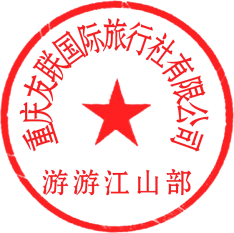 